RB WZÓR UMOWYINSTRUKCJAKolorem czerwonym zaznaczono obszary które w szczególności należy dostosować do specyfiki umowy (wybrać właściwą opcję, usunąć punkt, wpisać treść).Dodatkowe punkty należy dopisywać na końcu paragrafów.W wypadku konieczności usunięcia w całości jakiegoś punktu należy wpisać w to miejsce inny punkt gdyż może to spowodować zmianę odnośników do punktów w umowie lub po usunięciu punktu bez wstawiania, nowego dokonać przeglądu wszystkich odnośników 
w umowie w celu sprawdzenia, że są właściwe.Poniżej instrukcji znajduje się spis treści umowy ułatwiający poruszanie się pomiędzy paragrafami (wystarczy ustawić kursor na właściwym paragrafie, wcisnąć i przytrzymać klawisz Ctrl oraz Lewy klawisz myszy). Strona tytułowa i spis treści jest częścią umowy i jest drukowany z umową.Tekst umowy i numeracja punktów jest sformatowana (tzn. następuje automatycznie) i zabrania się ręcznego, innego zapisywania punktów. Aby zmieniać poziom numeracji posługujemy się przyciskami z górnego menu programu Word w zakładce ‘narzędzia główne’ przyciskami ‘zmniejsz wcięcie’ i ‘zwiększ wcięcie’.Umowa ma posiadać marginesy: lewy – 3,5 cm., prawy – 2 cm., górny 
i dolny – 2 cm.Po dokonaniu wszelkich wpisów w umowie, przed zapisaniem i wydrukiem należy zaktualizować spis treści, poprzez kliknięcie myszą na spisie treści, wybranie pola „Aktualizuj spis:, a w następnym oknie wybór opcji domyślnej zaznaczonego pola „Aktualizuj wyłącznie numery stron” i potwierdzenie operacji przyciskiem „ok.”Umowa ma być wydrukowana dwustronnie.Przy wydruku aby nie drukowała się niniejsza strona oraz spis treści należy w pole wyboru stron do druku wpisać s2 (przy wydruku wszystkich stron). Jeżeli chcemy wydrukować stronę np. 8 w w/w pole należy wpisać p8s2.Zadanie nr 01722/Sprawa nr ……………UMOWAnr …………………………………………………………………..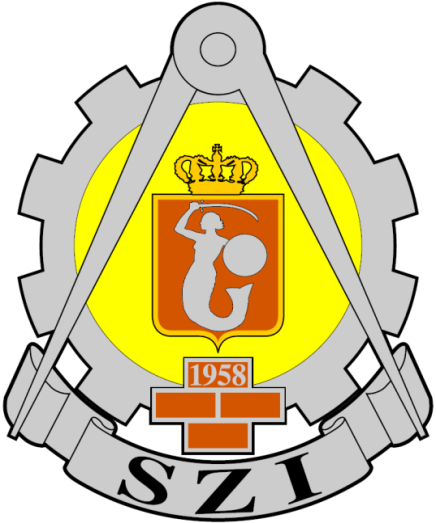 Data rozpoczęcia Prac …………………………..Data zakończenia Prac ………………………….SPIS TREŚCIDefinicje	4§ 1. Przedmiot umowy	8§ 2.  Prawa i obowiązki Zamawiającego	8§ 3. Obowiązki Wykonawcy	8§ 4. Zasady realizacji Prac przez Wykonawcę	11§ 5. Terminy wykonania i realizacji Umowy	12§ 6. Odbiór prac	12§ 7. Wynagrodzenie Wykonawcy i warunki płatności	13§ 8. Zaliczki	14§ 9. Waloryzacja	17§ 10. Usuwanie wad i usterek	20§ 11.Rękojmia	21§ 12. Gwarancja jakości	22§ 13. Usuwanie wad i usterek w okresie gwarancji jakości i rękojmi	22§ 14. Zabezpieczenie należytego wykonania umowy	24§ 15. Ubezpieczenia	25§ 16.Powołanie Podwykonawcy	25§ 17. Zmiany Umowy	27§ 18. Odstąpienie od umowy	31§ 19. Kary umowne	34§ 20. Koordynacja realizacji umowy	36§ 21. Ochrona informacji	37§ 22. Ochrona Danych Osobowych	38§ 23. Zatrudnienie pracowników przez Wykonawcę	39§ 24. Postanowienia końcowe	40Załączniki. …………………………………………………………………………………..39WZÓRUMOWA nr ..…………………………………………../RBzawarta w dniu ..................... r. w Warszawie pomiędzy: Skarbem Państwa - Stołecznym Zarządem Infrastruktury z siedzibą w  Warszawie, ul. Aleje Jerozolimskie 97, (00-909 Warszawa), NIP 526-22-00-493; 
REGON 013058050, reprezentowanym przez ……………………… - Szefa Zarządu zwanym dalej „Zamawiającym”a(spółka handlowa (sp. z o.o. / S.A./ sp. komandytowa)……………………………., wpisaną do rejestru przedsiębiorców Krajowego Rejestru Sądowego, prowadzonego przez Sąd Rejonowy w ……………., …… Wydział Gospodarczy KRS, pod numerem KRS: ………, posiadającą nr NIP: ………………….. i nr REGON: ……………………., o kapitale zakładowym: ……………………… (wpłaconym w kwocie: …………), której wymagane wkłady 
na kapitał zakładowy zostały/nie zostały wniesione, reprezentowaną przez:……………. - ……….. Zarządu;……………. - ……….. Zarządu;(jednoosobowa działalność gospodarcza) Imię i Nazwisko, prowadzący/a działalność gospodarczą pod firmą: …………….…., wpisany/a do Centralnej Ewidencji i Informacji o Działalności Gospodarczej, posiadający/a nr NIP: ……………..….., REGON, nr PESEL: ………….……, z siedzibą w …………….., (..-……….),ul.……………………………….. (spółka cywilna)Imię i Nazwisko, prowadzący/a działalność gospodarczą pod firmą: …………………………., wpisany/a do Centralnej Ewidencji i Informacji 
o Działalności Gospodarczej, posiadający/a nr NIP: …….. i nr REGON, nr PESEL: …………, …………….., kod. pocztowy: ………….., ul. …………………………….. fax.:…………………, e-mail …………………………………reprezentowana przez …………………………………………………….. na podstawie uchwały wspólników z dnia (…) stanowiącej załącznik nr (…) do Umowyzwanym dalej „Wykonawcą” zwanym dalej „Wykonawcą” została zawarta umowa, o następującej treści (dalej „Umowa”), której wykonanie nie wiąże się z dostępem do informacji niejawnych. DefinicjeO ile z treści Umowy nie wynika inaczej, terminy określone poniżej mają następujące znaczenie nadane im w Umowie:Osoby oraz Instytucje,,Zamawiający” - oznacza Skarb Państwa - Stołeczny Zarząd Infrastruktury z siedzibą w Warszawie, ul. Aleje Jerozolimskie 97.,,Wykonawca” - oznacza .................................................................................. z siedzibą w ......................... przy ul ……………………………………………„Administrator” - oznacza jednostkę organizacyjną Ministerstwa Obrony Narodowej, której zarządca nieruchomości wojskowej przekazał nieruchomości do administrowania, to jest Oddział Zabezpieczenie Garnizonu Stołecznego Warszawa JW. 6021.„Użytkownik” - oznacza jednostkę organizacyjną Ministerstwa Obrony Narodowej, odpowiedzialną za użytkowanie nieruchomości zgodnie z jej przeznaczeniem, to jest  Oddział Zabezpieczenie Garnizonu Stołecznego Warszawa JW. 6021.„Kompleks” - oznacza teren zamknięty (w rozumieniu Prawa geodezyjnego) jednostki organizacyjnej Ministerstwa Obrony Narodowej.„Zadanie” – oznacza zadanie rzeczowe - pozycję w planie inwestycji/remontów Ministerstwa Obrony Narodowej, charakteryzującą zasoby, usługi i roboty budowlane, to jest „Przebudowa ogrodzenia zewnętrznego kompleksu nr 0044 w Warszawie”.   ,,Podwykonawca” - oznacza każdy podmiot wskazaną w Umowie jako Podwykonawca części robót lub każdą inną osobę, której została przydzielona część robót za zgodą Przedstawiciela Zamawiającego, a także prawnych następców tych osób, ale nie ich cesjonariuszy.,,Przedstawiciel Zamawiającego” - oznacza osoby wymienione w § 20.	pkt.1 – pkt. 3 Umowy.„Przedstawiciel Wykonawcy” oznacza osoby wymienione w § 20. pkt.7 – pkt 9 Umowy.„Strony” - oznacza Zamawiającego i Wykonawcę.Dokumenty,,Umowa” - oznacza niniejszą Umowę oraz załączniki do Umowy.,,Załączniki” - oznaczają informacje oraz dane stanowiące integralną część Umowy.„Regulamin Odbioru” - oznacza „Regulamin prac komisji odbiorowych zadań inwestycyjnych i remontowych Stołecznego Zarządu Infrastruktury”, stanowiący załącznik nr 6 do Umowy."Dokumentacja Projektowa" - oznacza dokumentację budowlaną i wykonawczą oraz zbiór dokumentów, będących podstawą do wykonania Prac,  której wykaz stanowi załącznik nr 1 do Umowy.”Dokumentacja Powykonawcza” - oznacza dokumentację dotyczącą Przedmiotu Umowy zawierającą rysunki, plany i opisy techniczne wraz z przedstawieniem zmian wprowadzonych do dokumentacji wykonawczej, w toku realizacji prac, obejmującą w szczególności: dziennik budowy, powykonawcze rysunki i opisy techniczne, pomiary geodezyjne, protokoły, wyniki pomiarów i sprawdzeń, atesty, certyfikaty, instrukcje obsługi i zalecenia konserwacyjne, księgę adresową dostawców, plany ewakuacji, Protokoły Odbioru Elementu Robót, Protokół Odbioru  oraz inne dokumenty wymagane przepisami ustawy z 7 lipca 1994r – Prawo budowlane  oraz zgodne z dobrą praktyką budowlaną, wykonaną zgodnie z postanowieniami Regulaminu Odbioru.„Protokół odbioru wykonanych robót (części robót)” – oznacza protokół określający procentowe (rzeczowe) zaawansowanie robót, który stanowi podstawę do rozliczenia faktury. „Protokół Częściowy” - oznacza protokół częściowego odbioru zadania  inwestycyjnego lub remontowego w przypadku konieczności przekazania w administrowanie/użytkowanie/eksploatację części Obiektu przed zakończeniem wszystkich robót budowlano-montażowych sporządzony zgodnie z Regulaminem Odbioru. „Protokół Technicznego Odbioru” - oznacza protokół odbioru robót potwierdzający gotowość Wykonawcy do odbioru końcowego Przedmiotu Umowy, sporządzony zgodnie z postanowieniami Regulaminu Odbioru. „Protokół Odbioru” – oznacza komisyjny protokół odbioru końcowego sporządzony zgodnie z postanowieniami Regulaminu Odbioru. „Harmonogram Rzeczowo-Finansowy” - oznacza harmonogram rzeczowo-finansowy Prac będących przedmiotem Umowy, sporządzony przez Wykonawcę, zgodnie z wzorem stanowiącym załącznik nr 6 do Umowy. Daty, terminy i okresy„Dzień Rozpoczęcia Prac” - oznacza dzień podpisania przez Strony Umowy.„Termin Wykonania Przedmiotu Umowy” - oznacza datę podpisania Protokołu Odbioru przez Strony ora Użytkownika/Administratora i przekazania Obiektu do użytkowania/administrowania/eksploatacji.Należności i płatności„Wynagrodzenie” - oznacza kwotę brutto wymienioną w § 7 pkt.1. niniejszej Umowy płatną na rzecz Wykonawcy z tytułu wykonania Przedmiotu Umowy zgodnie z postanowieniami Umowy.,,Koszty Wykonawcy” - oznaczają wszystkie wydatki, do których poniesienia jest zobowiązany Wykonawca w związku z realizacją Umowy, niezależnie czy zostały poniesione na Terenie Budowy czy poza nim.Inne definicje„Przedmiot Umowy”  - oznacza zobowiązanie Wykonawcy realizowane w ramach zamówienia publicznego, wymienione w § 1 Umowy oraz w innych dokumentach stanowiących integralną część Umowy za wykonanie, którego Zamawiający jest zobowiązany do zapłaty na rzecz Wykonawcy Wynagrodzenia na warunkach określonych Umową.„Prace” - oznaczają całość robót budowlanych dotyczących Obiektu i Zadania oraz obowiązków Wykonawcy związanych z wykonaniem Przedmiotu Umowy, oraz usunięcie przez niego wad i usterek, zgodnie z postanowieniami Umowy oraz Załącznikiem nr 2 do Umowy.„Teren Budowy” - oznacza teren, przewidziany pod realizację Zadania, przy ul. Żwirki i Wigury 9-13, w Warszawie obejmujący działki nr ew. 73/154, 73/156, 73/162 z obrębu 2-04-04 uregulowanych w księdze wieczystej WA1M/00084810/7 oraz działkę nr ew. 73/160 z obrębu 2-04-04 uregulowanej w księdze wieczystej WA5M/00464222/4 na których Wykonawca realizuje Prace objęte Przedmiotem Umowy.,,Obiekt” - oznacza budynek, budowlę, budowę liniową, obiekt małej architektury wraz z instalacjami zapewniającymi możliwość użytkowania Obiektu wraz z  infrastrukturą techniczną.,,Sprzęt Wykonawcy - oznacza przyrządy, urządzenia i przedmioty niezbędne do wykonania i zakończenia Prac oraz usunięcia wad i usterek w tych Pracach.„Materiały” - oznacza materiały posiadające atesty opatrzone w certyfikaty znaku bezpieczeństwa (w tym ppoż.), zgodnie z kryteriami technicznymi określonymi w polskich normach lub aprobatą techniczną. Zastosowane procesy technologiczne z użyciem Materiałów powinny być zgodne z zarządzeniem Ministra Zdrowia i Opieki Społecznej z dnia 12 marca 1996r. w sprawie dopuszczalnych stężeń i natężeń czynników szkodliwych dla zdrowia, wydzielanych przez materiały budowlane, urządzenia i elementy wyposażenia w pomieszczeniach przeznaczonych na pobyt ludzi. (M.P.1996.19.231).,,Dzień” - oznacza dzień kalendarzowi liczy 24 godziny.,,Forma pisemna” - oznacza wszelką korespondencję napisaną na maszynie, komputerowo, lub w innej formie drukowanej, w tym korespondencję przekazywaną teleksem, telefaksem lub za pośrednictwem uzgodnionych systemów elektronicznych, jak również dokument obejmujący treść oświadczenia woli opatrzony własnoręcznym podpisem.„Należycie wykonany Przedmiot Umowy” - oznacza, że został podpisany przez Strony ostateczny bezusterkowy Protokół Odbioru końcowego lub gdy zostaną usunięte wady lub braki i usterki , wymienione w Protokole Odbioru, które ujawnią się w ciągu terminu obowiązywania gwarancji, na zasadach określonych w Regulaminie Odbioru. „Wada ” - oznacza każdą niekorzystną i niezamierzoną właściwość wybudowanego Obiektu, utrudniającą zgodne z przeznaczeniem korzystanie z niego bądź jego konserwację lub obniżająca jego estetykę albo komfort, j. Wadą jest nie tylko właściwość, lecz także stwierdzony brak właściwości Obiektu, o której Wykonawca zapewnił Zamawiającego. W odniesieniu do instalacji i urządzeń wadą jest także niemożność uzyskania wymaganych parametrów funkcjonalnych (ilości bądź jakości oraz funkcji), zawodność działania. Wadą jest też brak lub wadliwość dokumentacji technicznej, która  na mocy Umowy Wykonawca winien przekazać Zamawiającemu, jak również nieprzekazanie rysunków powykonawczych, instrukcji konserwacji i obsługi, a także nieprzekazanie na osobnym nośniku programów bądź kodów sterujących potrzebnych do samodzielnego użytkowania zainstalowanych urządzeń bez odpłatnego udziału dostawcy.„Wada Istotna” - oznacza każdą Wadę która czyni całość lub część obiektu będącego Przedmiotem Umowy niezdatnym do umówionego użytku zgodnego z przeznaczeniem  wynikającym z zawartej Umowy lub prowadzi do wykonania Prac w sposób w sprzeciwiający się Umowie, której wystąpienie uzasadnia odmowę odbioru Prac.„Awaria” - oznacza każdą nagłą i niespodziewaną wadę lub usterkę powodującą stan niesprawności Obiektu lub urządzenia, uniemożliwiający jego prawidłowe funkcjonowanie, niewłaściwe działanie lub całkowite unieruchomienie.„Siła wyższa” - oznacza każde nadzwyczajne, zewnętrzne i niemożliwe do zapobieżenia zdarzenie, którego Strony, pomimo dochowania należytej staranności, nie mogły przewidzieć i uniknąć w chwili zawierania Umowy,  których skutki są niemożliwe do zapobieżenia, przy czym Strony nie przyczyniły się do jego zajścia ; w pojęciu tym zawierają się w szczególności:katastrofy takie jak powodzie, huragany, trzęsienia ziemi lub skażenia chemiczne, epidemie oraz inne, niewymienione katastrofy naturalne i państwowe ogłoszone przez właściwe władze;wojna lub inne działania związane z obronnością i bezpieczeństwem Państwa Polskiego, jak również rewolucje lub zamieszki obejmujące swoim zasięgiem przynajmniej fragment terytorium Państwa Polskiego, wpływające bezpośrednio lub pośrednio na realizację Przedmiotu Umowy;inne akty terroryzmu lub przemocy, takie jak bunt, powstanie blokada czy sabotaż;akty nieposłuszeństwa obywatelskiego, demonstracje oraz inne rozruchy społeczne, z wyłączeniem wewnętrznych sporów pracowniczych u Stron;W razie wątpliwości:, warunki pogodowe (w tym niskie temperatury) oraz stan zagrożenia epidemiologicznego COVID – 19, stan epidemii  COVID – 19, nie stanowią Siły Wyższej, w rozumieniu niniejszej Umowy.  „MWWO-U” - oznacza dokument inicjujący proces realizacji zadania rzeczowego (lub jego części) o charakterze budowlanym wynikający z określonej potrzeby, opisujący ją w sposób wystarczający do identyfikacji infrastruktury niezbędnej dla jej zaspokojenia, zawierający minimalne wojskowe wymagania organizacyjno-użytkowe,„WI” – oznacza wniosek inwestycyjny, dokument inicjujący proces realizacji zadania rzeczowego (lub jego części) o charakterze budowlanym wynikający z określonej potrzeby, opisujący ją w sposób wystarczający do identyfikacji infrastruktury niezbędnej dla jej zaspokojenia.„ustawa PZP” - oznacza ustawę Prawo zamówień publicznych z dnia  11 września 2019r. (Dz.U.2019.2019 z późn.zm.).§ 1. Przedmiot umowyNa podstawie postępowania o udzielenie zamówienia publicznego w trybie art. 275 pkt 2 – ustawy PZP tj. zamówienia tryb podstawowy z możliwością negocjacji  rozstrzygniętego w dniu ……………r. (sprawa nr …………), Zamawiający powierza, a Wykonawca przyjmuje do wykonania roboty budowlane w ramach Zadania inwestycyjnego nr 01722 „Przebudowa ogrodzenia zewnętrznego kompleksu wojskowego 0044 w Warszawie” przy ul. Żwirki i Wigury 9/13 w Warszawie.Szczegółowy zakres rzeczowy Prac związanych z wykonaniem Przedmiotu Umowy został określony w załączniku nr 2 do Umowy.  § 2.  Prawa i obowiązki ZamawiającegoZamawiający zobowiązany jest do:przekazania Wykonawcy, za potwierdzeniem odbioru, Dokumentacji Projektowej, której szczegółowy wykaz stanowi Załącznik nr 1 do Umowy, w terminie 14 dni od daty zawarcia Umowy, jednakże nie później niż do dnia przekazania Terenu Budowy;protokolarnego przekazania Wykonawcy Terenu Budowy w terminie 14 dni od dnia zawarcia Umowy wraz z dziennikiem budowy;sprawowania nadzoru inwestorskiego;dokonywania odbiorów poszczególnych rodzajów robót, w tym robót zanikających i/lub ulegających zakryciu – w terminach i trybie ustalonym w Umowie;zapłaty Wykonawcy Wynagrodzenia za wykonane Prace, w terminach ustalonych w Umowie.  nadzorowania prawidłowości realizacji Umowy przez Wykonawcę. W przypadku, gdy Wykonawca nie naprawi szkód spowodowanych prowadzeniem robót budowlanych bądź nie doprowadzi terenu do stanu pierwotnego, Zamawiający jest uprawniony do powierzenia wykonania prac naprawczych osobom trzecim, a kosztami ich wykonania obciążyć Wykonawcę. § 3. Obowiązki WykonawcyDo obowiązków Wykonawcy należy:wykonanie Przedmiotu Umowy zgodnie z przekazaną przez Zamawiającego Dokumentacją Projektową, specyfikacjami technicznymi wykonania i odbioru robót, a także prawem budowlanym i innymi obowiązującymi przepisami dotyczącymi realizacji robót budowlanych, zasadami sztuki budowlanej, polskimi normami, zgodnie z aktualnym poziomem wiedzy technicznej, z należytą starannością i zasadami profesjonalizmu zawodowego oraz z zatwierdzonym Harmonogramem Rzeczowo-Finansowym realizacji robót; przekazanie Zamawiającemu w terminie 14 dni od dnia przekazania  Terenu Budowy, Harmonogramu Rzeczowo-Finansowego – uwzględniającego możliwości przerobowe Wykonawcy, przy założeniu konieczności wykonania limitów finansowych na poszczególne lata - według wzoru stanowiącego załącznik nr 5 do niniejszej Umowy, oraz jego aktualizacja zgodnie z postanowieniami § 7 pkt. 8 Umowy;zatrudnienie kierownika budowy i kierowanie robotami budowlanymi;zatrudnienie kierowników robót w poszczególnych branżach i kierowanie robotami w branżach;przeprowadzenie szkolenia pracowników w zakresie BHP;organizacja, uporządkowanie i likwidacja wszystkich urządzeń i tymczasowych obiektów wraz z doprowadzeniem Terenu Budowy  do stanu sprzed rozpoczęcia Prac lub lepszego; przekazanie Zamawiającemu terenu po zlikwidowanym Terenie Budowy w terminie 14 dni licząc od dnia sporządzenia Protokołu Odbioru;zapewnienie na Terenie Budowy pojemników lub sprzętu niezbędnego  do składowania  odpadów; zagospodarowanie wytworzonych odpadów we własnym zakresie, ich  segregowanie i systematyczne usuwanie oraz wydanie Zamawiającemu karty przekazania odpadów (dalej ”KPO”);odtworzenie po zakończeniu robót budowlanych zniszczonej zieleni niskiej, w tym trawników, bylin i krzewów, w przypadku gdy takie nasadzenia nie zostały przewidziane w projekcie zagospodarowania terenu;utrzymywanie w czystości oraz zabezpieczenie przed uszkodzeniem dróg dojazdowych do Terenu Budowy; udział w przekazaniu Obiektu do eksploatacji/użytkowania/ administrowania;przekazanie pozyskanego z wycinki drewna we wskazanym przez Zamawiającego miejscu, zgodnie z wytycznymi zawartymi w Decyzji Nr 175/MON Ministra Obrony Narodowej z dnia 30 października 2017r. w sprawie przekazywania składników mienia w trybie ustawy o Agencji Mienia Wojskowego;uzyskanie na koszt własny Wykonawcy wszelkich decyzji, zawiadomień, pozwoleń, uzgodnień, oświadczeń, postanowień, certyfikatów niezbędnych do oddania Obiektu do użytkowania/eksploatacji, uzyskanie pozwolenia na użytkowanie, lub częściowych pozwoleń na użytkowanie dla zakresu wskazanego przez Zamawiającego w trakcie realizacji Przedmiotu Umowy;zgłoszenie zamiaru rozpoczęcia robót budowlanych zgodnie z obowiązującymi przepisami;zapewnienia obsługi geodezyjnej dla Zadania, której zakres został szczegółowo określony w załączniku nr 2 do Umowy;niezwłoczne zawiadomienie Zamawiającego o wadach i brakach Dokumentacji Projektowej;wykonanie Dokumentacji Powykonawczej zgodnie z postanowieniami Regulaminu Odbioru, z zastrzeżeniem, że:dokumentacja Powykonawcza w branży budowlanej i elektrycznej zostanie wykonana jako  „JAWNA”.zawarcie umowy z Zamawiającym w zakresie rozliczenia kosztów zużytej energii elektrycznej w terminie 30 dni od daty przekazania Teren Budowy; zawarcie umowy z Administratorem określającej sposób rozliczenia kosztów pozostałych mediów w terminie 30 dni od daty przekazania  Teren Budowy;zamontowanie na koszt własny podliczników, na podstawie których nastąpi rozliczenie mediów lub, zawarcie porozumienia z Administratorem celem określenia szacunkowej ilości poszczególnych mediów, w przypadku braku możliwości zamontowania własnych podliczników;prowadzenie na bieżąco i zapewnienie przechowywania przez kierownika budowy następującej dokumentacji stanowiącej podstawę wykonania Prac, zgodnie z obowiązującymi przepisami ustawy Prawo budowlane:dziennika budowy i książki obmiarów; (w przypadku rozliczenia ryczałtowego książka obmiarów stanowi element pomocniczy, prowadzona przez kierownika budowy). Wykonawca zobowiązany jest do zapewnienia, na każde żądanie Zamawiającego, wglądu do dziennika budowy i książki obmiarów; harmonogramu rzeczowo-finansowego realizacji robót;protokołów odbioru robót;Dokumentacji Projektowej;atestów, certyfikatów i deklaracji zgodności wbudowanych materiałów i urządzeń;częściowej inwentaryzacji powykonawczej robót zanikających 
i ulegających zakryciu ( zgodnie z wytycznymi inspektora nadzoru);planu Bezpieczeństwa i Ochrony Zdrowia (BIOZ), uzgodnionego 
z rzeczoznawcą ds. BHP i ppoż.;świadectwa przeprowadzonych aktualnych szkoleń BHP w zakresie ogólnym i stanowiskowym; świadectwa lekarskie potwierdzające aktualny stan zdrowia każdego z pracowników i zaświadczeń o ich zdolności do wykonywania prac (np. prace na wysokości); świadectwa uprawnień pracowników do wykonywania prac specjalistycznych (np. spawania, obsługi sprzętu).opracowanie i przekazanie Zamawiającemu  w terminie 14 dni od przejęcia Terenu Budowy następujących dokumentów:projektu organizacji robót (POR);programu zapewnienia jakości (PZJ);projektu obsługi komunikacyjnej budowy opracowanego 
na podstawie harmonogramu zależności robót inwestycji realizowanych w kompleksie (przekazywany na bieżąco oraz wymagający uzgodnienia z Użytkownikiem/Administratorem).wydanie Zamawiającemu Karty Gwarancyjnej Prac zgodnie z warunkami Regulaminu Odbioru;wykonanie Przedmiotu Umowy z użyciem Materiałów i Sprzętu Wykonawcy zgodnych z oświadczeniem Wykonawcy o zastosowanych materiałach i urządzeniach stanowiącym załącznik nr 10 do Umowy, lub też innego sprzętu zaaprobowanego przez inspektora nadzoru, zgodnego z deklaracjami Wykonawcy zawartymi w PZJ;wykonywanie poleceń inspektora nadzoru , w zakresie i terminie wynikającym z  protokołu rady budowy/spotkania koordynacyjnego, z zastrzeżeniem prawa wstrzymania realizacji Prac na koszt i ryzyko Wykonawcy; wykonanie naprawy uszkodzonych instalacji, z winy Wykonawcy, na koszt własny;zapewnienia udziału kierownika budowy oraz kierowników robót branżowych w radach budowy/spotkaniach koordynacyjnych organizowanych przez Zamawiającego dla przedmiotowej inwestycji oraz pozostałych zadań inwestycyjnych realizowanych w ramach Kompleksu wojskowego wraz z terminowym wykonywaniem ustaleń koordynacyjnych; prowadzenia rejestru podwykonawców zawierający aktualny stan rozliczeń, który byłby zobowiązany przedstawić na każde żądanie Zamawiającego w terminie 7 dni;przekazanie Zamawiającemu Dokumentacji Powykonawczej z chwilą oddania do użytkowania Obiektu/Przedmiotu Umowy;w przypadku konieczności - udzielenie gwarancji/rękojmi gestorom sieci 
na wykonane roboty budowlano-montażowe i/lub zabudowane materiały 
na okres wymagany przez gestora sieci”.§ 4. Zasady realizacji Prac przez Wykonawcę1. Do obowiązków Wykonawcy należy:stosowanie procesów technologicznych w trakcie realizacji Prac zgodnych z zarządzeniem Ministra Zdrowia i Opieki Społecznej w sprawie dopuszczalnych stężeń i natężeń czynników szkodliwych dla zdrowia, wydzielanych przez materiały budowlane, urządzenia i elementy wyposażenia w pomieszczeniach przeznaczonych na pobyt ludzi. (M.P.1996.19.231);przestrzeganie obowiązujących  przepisów prawnych, w szczególności przepisów BHP i przeciwpożarowych, ustawy prawo ochrony środowiska, ustawy prawo wodne, ustawy o odpadach, ustawy o ochronie przyrody oraz ustawy o zapobieganiu szkodom w środowisku i ich naprawie wraz z przepisami wykonawczymi do ww. ustaw;wykonywanie Prac  w sposób nieuciążliwy dla Zamawiającego/ Administratora/Użytkownika w czasie dni roboczych w godzinach od 7:00  do 15:00, a w szczególnych przypadkach, w innych godzinach, po uprzednim uzgodnieniu z Zamawiającym/Administratorem/ Użytkownikiem;delegowanie do prac stanowiących Przedmiot Umowy osób posiadających wymagane obowiązującymi przepisami prawa uprawnienia;ochrona i zabezpieczenie mienia Administratora, Użytkownika lub Zamawiającego znajdującego się w obrębie Obiektu, Terenu Budowy przed zniszczeniem lub uszkodzeniem do czasu spisania Protokołu Odbioru;bieżące zabezpieczenie wykonywanych robót budowlanych w sposób uniemożliwiający zniszczenie ich efektów, w razie nie wykonania tego Zobowiązania Zamawiający jest uprawniony wykonać powyższe zabezpieczenie na koszt Wykonawcy;zabezpieczenie prowadzonych Prac na terenie Obiektu w sposób nie zakłócający jego funkcjonowanie, jednocześnie zapewniając bezpieczne poruszanie się na jego terenie;przedstawienie ważnej koncesji wydanej przez Ministerstwo Spraw Wewnętrznych i Administracji (MSW) na prowadzenie usług w zakresie ochrony osób i mienia w formie zabezpieczenia technicznego, zgodnie z wymaganiami ustawy z dnia 22sierpnia 1997 r. o ochronie osób i mienia (Dz.U.2021.poz. 1995);przedstawienia ważnej koncesji wydanej zgodnie z wymogami Ustawy z dnia 13 czerwca 2019r. o wykonywaniu działalności gospodarczej w zakresie wytwarzania i obrotu materiałami wybuchowymi, bronią, amunicją oraz wyrobami i technologią o przeznaczeniu wojskowym lub policyjnym (tekst jednolity Dz. U. 2022r. poz. 268);§ 5. Terminy wykonania i realizacji UmowyStrony ustalają następujące terminy:przekazanie Terenu budowy  - w terminie 14 dni od podpisania Umowy;wykonanie Przedmiotu Umowy – w terminie nie później niż …………lat/ miesięcy/ dni  liczonych od dnia podpisania Umowy, to jest nie później niż do dnia …..............§ 6. Procedury odbioru PracZasady odbioru wykonanych Prac związanych z realizacją Przedmiotu Umowy określa Regulamin Odbioru stanowiący załącznik nr 6  Umowy.Wykonawca zobowiązany jest do wykonania i przekazania Zamawiającemu Dokumentacji Powykonawczej zgodnie z zasadami określonymi w Regulaminie Odbioru. Szczegółowy termin i godzina dostarczenia Dokumentacji Powykonawczej Zamawiającemu wymaga uprzedniego uzgodnienia (co najmniej na dwa dni robocze przed planowanym przekazaniem dokumentów) z właściwą kancelarią. Złożenie dokumentacji jawnej  - tel. 261 849 316.Dokumentacja Powykonawcza powinna być skompletowana w tomach nie grubszych niż 5 centymetrów. Tomy dokumentacji powinny być oprawione w sztywną tekturową bezkwasową oprawę oraz połączone (przeszyte) w czterech miejscach przy użyciu klipsów archiwizacyjnych w taki sposób aby treść zawartych dokumentów w tomie nie była zasłonięta i przedziurkowana (uszkodzona). Oprawa (okładka) powinna być przystosowana do formatu A4. Każdy tom powinien posiadać spis zawartości, a wszystkie strony i arkusze powinny mieć numerację zgodną ze spisem. Ilość stron wpisuje się na wewnętrznej części tylnej okładki (forma zapisu to: ”Niniejsza teczka zawiera …. stron kolejno ponumerowanych” [miejscowość, data, podpis osoby porządkującej i paginującej akta]).Warunkiem dokonania przez Zamawiającego odbioru końcowego Przedmiotu Umowy jest prawidłowy odbiór poszczególnych części Zadania podlegających uprzednio dokonanym częściowym odbiorom końcowym i/lub przekazaniu w użytkowanie zgodnie z Regulaminem.§ 7. Wynagrodzenie Wykonawcy i warunki płatnościZa wykonanie Przedmiotu Umowy Strony ustalają wynagrodzenie w kwocie netto ……………………… (słownie:………………………………… zł …./100) powiększone o należny podatek VAT w kwocie ………………………….. (słownie:…………………… zł …./100), łącznie w kwocie brutto ……………………………….(słownie ………………………………………… zł …./100). Wynagrodzenie o którym mowa pkt. 1 powyżej jest wynagrodzeniem ryczałtowym.Wynagrodzenie Wykonawcy zawiera wszystkie koszty Wykonawcy związane z realizacją Przedmiotu Umowy w ramach kosztów ogólnych, (w tym koszty związane z Terenem Budowy), o których mowa w Załączniku nr 2 do Umowy..Limit środków finansowych przeznaczonych na realizację zadania:w 2022 r. określa się  na kwotę: …………… tys. zł brutto,w 2023 r. określa się  na kwotę: …………… tys. zł brutto,w 2024 r. określa się  na kwotę: …………… tys. zł brutto.Wykonawca zobowiązany jest do wystawienia faktur do wysokości limitu finansowego określonego w pkt 4 powyżej. Realizacja Prac powyżej wartości limitu finansowego możliwa jest pod warunkiem zabezpieczenia środków w planie rzeczowym Ministerstwa Obrony Narodowej i zawarcia przez Strony aneksu do Umowy. Zmiana limitów środków finansowych na poszczególne lata może nastąpić w formie aneksu do Umowy na każdym etapie realizacji Zadania, przy czym zwiększenie wartości limitu finansowego wymaga uprzedniego zabezpieczenia środków finansowych w planie rzeczowym Ministerstwa Obrony Narodowej.Zamawiający zobowiązany jest zawiadomić pisemnie Wykonawcę o zmianie limitu finansowego określonego w danym roku budżetowym. Wykonawca zobowiązany jest w terminie 14 dni od zawarcia Aneksu , o którym mowa w pkt. 6 powyżej do aktualizacji Harmonogramu rzeczowo-finansowego, uwzględniającego możliwości przerobowe Wykonawcy przy założeniu konieczności wykonania nowych limitów finansowych na poszczególne lata i niezwłocznego przekazania go Zamawiającemu. Strony postanawiają, że rozliczenie Wynagrodzenia Wykonawcy zostanie dokonane na podstawie faktur do wysokości 90% wartości brutto Przedmiotu Umowy za wykonane i odebrane przez inspektora nadzoru poszczególne części robót w oparciu o załączoną książkę obmiarów robót oraz  ceny jednostkowe z kosztorysu ofertowego  określone w „Tabeli elementów do fakturowania przejściowego” stanowiącej załącznik nr 3 do Umowy,  zgodnie z  Harmonogramem Rzeczowo-Finansowym, z zastrzeżeniem, że w przypadku Umowy zawartej powyżej 12 miesięcy, faktura za ostatnią część Wynagrodzenia nie może być wyższa niż 50% Wynagrodzenia.Podstawą do rozliczenia faktury za poszczególne części robót będzie podpisany przez kierownika  budowy (robót branżowych) i inspektora nadzoru „Protokół odbioru wykonanych robót (części robót)” określający procentowe (rzeczowe) zaawansowanie robót zgodny z „Tabelą elementów do fakturowania przejściowego” stanowiącą załącznik nr 3 do umowy. W przypadku podzlecenia robót na warunkach określonych w § 16 Umowy, Wykonawca do każdej wystawionej faktury (z zastrzeżeniem art. 447 ust. 1 pkt 1 ustawy PZP) jest zobowiązany załączyć dowody zapłaty całości wymagalnego wynagrodzenia Podwykonawcom i dalszym podwykonawcom biorących udział w realizacji odebranych robót budowlanych wraz z oświadczeniami o dokonaniu zapłaty na jego rzecz wynagrodzenia za dotychczas zrealizowane przez niego roboty budowlanej.W przypadku nieprzedstawienia przez Wykonawcę dowodów i oświadczeń, o których mowa w pkt 11 powyżej, Zamawiający jest uprawniony wstrzymać zapłatę części Wynagrodzenia za odebrane roboty budowlane wynikające z faktury częściowej i końcowej do czasu przedstawienia przez Wykonawcę dowodów zapłaty wymagalnego wynagrodzenia Podwykonawcy i dalszym podwykonawcom w części równej sumie kwot wynikających z nieprzedstawionych dowodów. W przypadku wstrzymania przez Zamawiającego, zgodnie z postanowieniami  pkt 12, wypłaty części Wynagrodzenia, Wykonawcy nie przysługuje prawo naliczania odsetek za opóźnienie w zapłacie faktur, do dnia następnego po dacie przekazania Zamawiającemu prawidłowo wystawionej faktury wraz z wymaganymi postanowieniami Umowy załącznikami, i zatwierdzeniu przez niego: dowodów zapłaty wymagalnego wynagrodzenia Podwykonawcy i dalszym podwykonawcom, o których mowa w pkt 11 powyżej albopodpisanego przez kierownika  budowy (robót branżowych) i inspektora nadzoru „Protokołu odbioru wykonanych robót (części robót)”.Zakończenie fakturowania przez Wykonawcę (odpowiadające 10 % wartości Wynagrodzenia) nastąpi w terminie 30 dni od daty podpisania  Protokołu Odbioru.Wynagrodzenie Wykonawcy za poszczególne przyjęte Prace będzie płatne przelewem, w terminie 30 dni od daty dostarczenia do siedziby Zamawiającego prawidłowo wystawionej faktury VAT, na rachunek bankowy Wykonawcy 
w …………………………………….……… o numerze ……………………………….: …………………………………………………………………………, z zastosowaniem mechanizmu podzielonej płatności (MPP). Za datą zapłaty uznaje się dzień obciążenia rachunku bankowego Zamawiającego. Podstawą do dokonania płatności końcowej jest przedstawienie Zamawiającemu dowodów zapłaty wynagrodzenia Podwykonawcy/com lub dalszym podwykonawcą, w formie dołączonych do faktury końcowej załączników nr 7 i 8 Oświadczeń końcowych Wykonawcy/Podwykonawcom.§ 8. ZaliczkiZamawiający może udzielić Wykonawcy zaliczek na poczet wykonania Przedmiotu Umowy (dalej „Zaliczka/ Zaliczki”) w wysokości nie większej niż 75% wartości Wynagrodzenia Wykonawcy, w przypadku umów zawieranych  na okres dłuższy niż 12 miesięcy na podstawie art. 420 pkt 1 PZP. Wartość zaliczek udzielonych w danym roku budżetowym nie może przekroczyć limitu Zadania określonego w planie inwestycji budowlanych, z zastrzeżeniem, że wysokość jednej Zaliczki nie może przekroczyć 33% wartości Umowy.Warunkiem udzielenia Zaliczki przez Zamawiającego jest wystąpienie przez Wykonawcę z pisemnym wnioskiem o udzielenie Zaliczki, w którym zostanie określone:kwota Zaliczki,zakres robót będący przedmiotem Zaliczki (wynikający z zatwierdzonego harmonogramu rozliczenia Zaliczki), harmonogram rozliczenia Zaliczki wskazujący termin i sposób jej rozliczenia, opracowany na podstawie Harmonogramu rzeczowo-finansowego realizacji robót, z uwzględnieniem potrzebnego czasu na odbiór robót wraz ze złożeniem faktury rozliczeniowej (należy przewidzieć fakturowanie robót w miesiącu następującym po miesiącu, w którym było planowane ich zakończenie zgodnie z Harmonogramem rzeczowo-finansowym realizacji robót, przy czym za uprzednią zgodą Zamawiającego dopuszcza się fakturowanie na koniec miesiąca rozliczeniowego),forma zabezpieczenia,numer rachunku bankowego, na który Zamawiający  dokona wypłaty Zaliczki (zgodnego z numerem rachunku wskazanym w Umowie).Zamawiający udzieli Zaliczki pod warunkiem złożenia przez Wykonawcę kompletnego wniosku wraz ze 100% zabezpieczeniem wartości udzielonej zaliczki, z terminem ważności 40 dni kalendarzowych dłuższym od planowanego terminu realizacji zaliczkowanych robót budowlanych, określonych w harmonogramie rozliczenia zaliczki.Wykonawca zobowiązany jest do wniesienia zabezpieczenia Zaliczki w jednej lub kilku postaci:poręczenia bankowego lub poręczenia spółdzielczej kasy oszczędnościowo-kredytowej  (pod warunkiem, że zobowiązanie kasy jest zobowiązaniem pieniężnym),gwarancji bankowej, opatrzonej klauzulą „nieodwołalnie i bezwarunkowo” oraz na pierwsze żądanie”,gwarancji ubezpieczeniowej, opatrzonej klauzulą „nieodwołalnie i bezwarunkowo” oraz „na pierwsze żądanie”, poręczenia udzielanego przez podmioty, o których mowa w art. 6b ust. 5 pkt 2 ustawy z dnia 9 listopada 2000 r. o utworzeniu Polskiej Agencji Rozwoju Przedsiębiorczości ( dz. U. 2020.299 z późn. zm.),weksla z poręczeniem wekslowym banku lub spółdzielczej kasy oszczędnościowo-kredytowej,zastawu na papierach wartościowych emitowanych przez Skarb Państwa lub jednostkę samorządu terytorialnego,zastawu rejestrowego na zasadach określonych w ustawie z dnia 6 grudnia 1996 r. o zastawie rejestrowym i rejestrze zastawów (Dz.U.2018.poz.2017).Wykonawca zobowiązany jest złożyć w kancelarii Zamawiającego oryginały dokumentów potwierdzających zabezpieczenie Zaliczki.Wykonawca zobowiązany jest w terminie nie później niż 7 dni  
od dnia otrzymania Zaliczki na rachunek bankowy wskazany we wniosku, wystawić Zamawiającemu fakturę VAT (tzw. fakturę zaliczkową) w wysokości otrzymanej Zaliczki.Zwrot zabezpieczenia Zaliczki nastąpi w terminie 30 dni od dnia rozliczenia Zaliczki przez Wykonawcę i potwierdzenia przez Zamawiającego Należytego Wykonania Umowy.Zamawiający może udzielić kolejnej Zaliczki na realizację Prac przez Wykonawcę pod warunkiem, że Wykonawca rozliczy środki w zakresie wartości poprzednio udzielonych zaliczek lub wykaże, że zaangażował całość środków w zakresie wartości poprzednio udzielanych zaliczek Wykonawca przedstawi dowody zapłaty wymagalnego wynagrodzenia Podwykonawcom i dalszym Podwykonawcom.W przypadku nieprzedstawienia przez Wykonawcę wszystkich dowodów zapłaty wynagrodzenia Podwykonawcom i dalszym Podwykonawcom, o których mowa 
w ust. 10. powyżej, Zamawiający wstrzyma wypłatę kolejnej Zaliczki.Zamawiający jest uprawniony do wstrzymania wypłaty Zaliczki w przypadku, gdy Wykonawca opóźnia się z wykonaniem robót budowlanych z  przyczyn leżących po stronie Wykonawcy.  Wykonawca zobowiązany jest do zwrotu odsetek uzyskanych z lokat bankowych, tworzonych z czasowo niewykorzystanych środków Zaliczek.Rozliczenie udzielonych Zaliczek zostanie dokonane zgodnie z zasadami określonymi poniżej:rozliczenie Zaliczek następuje poprzez wystawienie faktur rozliczeniowych do faktury zaliczkowej (z zastrzeżeniem zasad dotyczących wystawiania i zatwierdzania faktur Wykonawcy za zrealizowane roboty budowlane określone w § 7 Umowy); wykonawca jest zobowiązany, niezależnie od terminu, na który jest udzielona Zaliczka, do częściowego rozliczania udzielonej Zaliczki nie rzadziej niż w terminach wynikających z harmonogramu rozliczenia Zaliczki. Całkowite rozliczenie Zaliczki musi nastąpić do wysokości i w terminach określonych w harmonogramie rozliczenia Zaliczki;za termin końcowego rozliczenia Zaliczki uznaje się dzień złożenia przez Wykonawcę w kancelarii Zamawiającego prawidłowo sporządzonej faktury, do której Wykonawca załącza protokół odbioru robót, podpisany przez  inspektora nadzoru Zamawiającego i Wykonawcy, który potwierdza ich prawidłowe  wykonanie, zgodnie z zatwierdzonym Harmonogramem Rzeczowo–Finansowym. Suma faktur częściowych powinna być równa sumie udzielonej Zaliczki;w szczególnie uzasadnionych przypadkach, Zamawiający na pisemny wniosek Wykonawcy, dostarczony do siedziby Zamawiającego nie później niż 21 dni przed upływem terminu rozliczenia zaliczki, może wyrazić zgodę na rozliczenie Zaliczek w innym terminie niż określony w harmonogramie rozliczenia Zaliczki; warunkiem przedłużenia przez Zamawiającego terminu rozliczenia Zaliczki, w przypadkach określonych w pkt. 13.4 powyżej, jest przedłużenie przez Wykonawcę terminu zabezpieczenia Zaliczki.  W przypadku gdy Wykonawca nie rozliczy całej kwoty udzielonej Zaliczki 
w uzgodnionym terminie, z zastrzeżeniem postanowień pkt. 13.4 powyżej, Zamawiający wezwie Wykonawcę do rozliczenia lub zwrotu nierozliczonej kwoty Zaliczki w terminie 14 dni kalendarzowych liczonych od daty otrzymania przedmiotowego wezwania. Po bezskutecznym upływie ww. terminu Zamawiający jest uprawniony do wystąpienia do gwaranta o zwrot kwoty nierozliczonej Zaliczki w wysokości stanowiącej różnicę pomiędzy kwotą udzielonej Zaliczki, a kwotą nie rozliczoną.W przypadku opóźnienia Wykonawcy z rozliczeniem (zwrotem) Zaliczki,  Zamawiającemu przysługują od Wykonawcy odsetki ustawowe od wartości nierozlicznej w terminie Zaliczki, liczone za każdy dzień opóźnienia.Wykonawca zobowiązany jest złożyć faktury rozliczeniowe do faktury zaliczkowej wraz z podpisanym protokołem odbioru przez Inspektorów nadzoru Zamawiającego i Wykonawcy na kwotę nie niższą od kwoty udzielonej zaliczki na wykonane roboty  wraz z potwierdzonymi za zgodność z oryginałem dowodami zapłaty wymagalnego wynagrodzenia Podwykonawcom  i dalszym podwykonawcom.W przypadku odstąpienia od umowy przez Zamawiającego, z przyczyn leżących po stronie Wykonawcy, wykorzystania Zaliczki/Zaliczek niezgodnie z przeznaczeniem, uchylania się od rozliczania otrzymanej kwoty, Zamawiający uprawniony jest do żądania zwrotu części środków nienależycie wykorzystanych. Wykonawca jest zobowiązany do zwrotu Zamawiającemu nierozliczonej cześć zaliczki w terminie 7 dni od dnia odstąpienia od umowy. § 9. WaloryzacjaZamawiający, zgodnie z art. 439 ust. 1-4 Ustawy PZP, w przypadku zmiany cen materiałów lub kosztów związanych z realizacją Przedmiotu Umowy, na pisemny wniosek Wykonawcy, dokonuje zmiany wysokości Wynagrodzenia  Wykonawcy  na zasadach następujących:zmiana wysokości Wynagrodzenia zostanie dokonana w odniesieniu do procentowego wskaźnika zmiany cen materiałów lub kosztów ustalanego w oparciu o średnie ceny, publikowane przez wydawnictwo SEKOCENBUD, aktualne na dzień złożenia wniosku o waloryzację w porównaniu ze wskaźnikiem z kwartału na dzień złożenia Oferty. Wykonawca zobowiązany jest dostarczyć w ciągu 14 dni od dnia podpisania Umowy, „Wykaz materiałów i usług (pracy sprzętu) mających zasadniczy wpływ na wartość Przedmiotu Umowy” (stanowiący załącznik nr 16 do umowy), który po zatwierdzeniu przez Zamawiającego będzie stanowił podstawę do waloryzacji;waloryzacja Wynagrodzenia, zostanie dokonana w przypadku gdy: dotyczy materiałów, usług (pracy sprzętu)  ujętych w zatwierdzonym przez Zamawiającego wykazie o którym mowa w pkt.1.2 powyżej;zmiana Wynagrodzenia będzie nie mniejsza niż 5 % dla poszczególnej pozycji ujętej w wykazie, o którym mowa w pkt 1.2 powyżej;Wykonawca zobowiązany jest złożyć wniosek o waloryzację wraz z uzasadnieniem zawierającym szczegółowe wyliczenie całkowitej kwoty, o jaką pierwotnie ustalone Wynagrodzenie uległoby zmianie. Uzasadnienie powinno składać się z pisemnego szczegółowego wyliczenia kosztów według stanu sprzed danej zmiany cen materiałów i kosztów oraz szczegółowe wyliczenia kosztów według stanu po zmianie, jednocześnie wskazując kwotę, o jaką Wynagrodzenie zostanie zmienione;Zamawiający zatwierdza wyliczenia Wykonawcy, o których mowa w pkt. 1.4 powyżej albo zgłasza zastrzeżenia (m.in. wskazując omyłki rachunkowe) i wzywa Wykonawcę do złożenia  wyjaśnień co do poszczególnych pozycji przedmiotowych wyliczeń;Waloryzacji można dokonać wyłącznie w odniesieniu do Prac dotychczas niezrealizowanych przez Wykonawcę, za okres następujący z upływem 12 miesięcy od dnia złożenia przez Wykonawcę Oferty i nie częściej niż co 12 miesięcy liczone od daty zawarcia Umowy. W szczególnie uzasadnionych przypadkach Zamawiający może dokonać waloryzacji wynagrodzenia Wykonawcy, na jego uzasadniony wniosek, z upływem  6 miesięcy licząc od dnia złożenia Oferty przez Wykonawcę.Zamawiający jest uprawniony do odmowy rozpoznania wniosku o waloryzację, jeżeli został złożony przez Wykonawcę w terminie późniejszym niż 6 miesięcy przed terminem wykonania Przedmiotu Umowy; Zamawiający dokona rozpatrzenia wniosku o waloryzację w terminie  30 dni od dnia dostarczenia wniosku Wykonawcy do siedziby Zamawiającego.Sumaryczna wartość zmiany Wynagrodzenia w wyniku waloryzacji może wynosić maksymalnie 5% Wynagrodzenia pierwotnego Wykonawcy, Zmiana wysokości Wynagrodzenia na skutek dokonanej waloryzacji wymaga zawarcia przez Strony aneksu do Umowy oraz aktualizacji przez Wykonawcę  Harmonogramu Rzeczowo-Finansowego i przedłożenia go Zamawiającemu do akceptacji, nie później niż 7 dni od dnia zawarcia przedmiotowego aneksu;Początkowy termin ustalania zmiany wynagrodzenia jest dzień otwarcia ofert;Ryzyko (i konsekwencje) nieprzewidywalnego wzrostu cen materiałów budowlanych powinno obciążać obie Strony.Z zastrzeżeniem postanowień art. 455 ust. 2. PZP, w przypadku braku dodatkowych środków finansowych koniecznych do waloryzacji Wynagrodzenia Wykonawcy, Zamawiający jest uprawniony ograniczyć Przedmiot Umowy przy zapewnieniu uzyskania ograniczonego efektu rzeczowego.Przez zmianę ceny materiałów lub kosztów rozumie się wzrost jak również i ich obniżenie, względem ceny lub kosztów przyjętych w celu ustalenia Wynagrodzenia Wykonawcy zawartego w jego Ofercie;Zamawiający jest uprawniony do waloryzacji Wynagrodzenia Wykonawcy w przypadku obniżenia cen materiałów lub kosztów materiałów zgodnie ze wskaźnikiem wskazanym  w pkt. 1.1. powyżej;W przypadku, o którym mowa  w  pkt 3 powyżej Wykonawca, na wniosek Zamawiającego, w terminie 14 dni jest zobowiązany do przedstawienia szczegółowego wyliczenia kosztów o których mowa w pkt. 1.5 powyżej oraz do wskazania kwoty, o jaką Wynagrodzenie powinno ulec zmianie.Akceptacja przez Zamawiającego przedstawionych szczegółowych kosztów nastąpi zgodnie z zasadami określonymi pkt.1.6 powyżej.W przypadku zawarcia Umowy po upływie 180 dni liczonych od dnia złożenia przez Wykonawcę Oferty - początkowym terminem zmiany wynagrodzenia jest dzień otwarcia ofert, zaś pierwszej Waloryzacji można dokonać nie wcześniej niż z upływem 12 miesięcy od dnia złożenia Oferty. Waloryzacja Przedmiotu Umowy może być dokonana tylko raz.Stosownie do treści art. 436 pkt 4 lit. b ustawy PZP Zamawiający po upływie 12 miesięcy realizacji Umowy wyraża zgodę na zmianę wysokości Wynagrodzenia, w przypadku gdy zmiany będą miały wpływ na koszty wykonania Umowy przez Wykonawcę:w przypadku zmiany stawki podatku od towarów i usług;w przypadku zmiany wysokości minimalnego wynagrodzenia za pracę ustalonego na podstawie art. 2 ust. 3 – 5 ustawy z dnia 10 października 2002 r. o minimalnym wynagrodzeniu o pracę albo wysokość minimalnej stawki godzinowej;w przypadku zmian zasad podlegania ubezpieczeniom społecznym 
lub ubezpieczeniu zdrowotnemu lub zmiany wysokości stawki składki 
na ubezpieczenia społeczne lub zdrowotne;w przypadku zmiany zasad gromadzenia i wysokości wpłat do pracowniczych planów kapitałowych, o których mowa w ustawie z dnia 4 października 2018 r. o pracowniczych planach kapitałowych (Dz.U. 2019.2215, Dz.U.2019.1074, Dz.U.2020.1342).W sytuacji wystąpienia okoliczności wskazanych w pkt 7.1 powyżej Wynagrodzenie umowne Wykonawcy netto nie ulegnie zmianie, a jedynie zostanie do niego doliczony podatek w zmienionej wysokości.Zmiana Wynagrodzenia nastąpi na pisemny wniosek Wykonawcy zawierający uzasadnienie i szczegółowy sposób wyliczenia nowych cen oraz szczegółowe uzasadnienie wpływu zmiany przepisów prawa na koszty wykonania Przedmiotu Umowy przez Wykonawcę.W sytuacji wystąpienia okoliczności wskazanych w pkt. 7.2 powyżej. Wykonawca zobowiązany jest złożyć wniosek o zmianę Wynagrodzenia wraz z uzasadnieniem zawierającym szczegółowe wyliczenie całkowitej kwoty, o jaką pierwotnie ustalone Wynagrodzenie uległoby zmianie. Uzasadnienie powinno składać się z pisemnego zestawienia wynagrodzeń (zarówno przed jak i po zmianie) pracowników świadczących usługi, wraz z określeniem zakresu (części etatu), w jakim wykonują oni prace bezpośrednio związane z realizacją Przedmiotu Umowy oraz części wynagrodzenia odpowiadającej temu zakresowi, a także niezbędnej dokumentacji dowodowej. W szczególności Wykonawca zobowiązuje się wykazać związek pomiędzy wnioskowaną kwotą podwyższenia Wynagrodzenia, a wpływem zmiany minimalnego wynagrodzenia za pracę na kalkulację Wynagrodzenia. W sytuacji wystąpienia okoliczności wskazanych w pkt. 7.3 powyżej Wykonawca jest uprawniony złożyć pisemny wniosek o zmianę Umowy w zakresie płatności wynikających z faktur wystawionych po zmianie zasad podlegania ubezpieczeniom społecznym lub ubezpieczeniu zdrowotnemu lub wysokości składki na ubezpieczenia społeczne lub zdrowotne. Wniosek powinien zawierać wyczerpujące uzasadnienie faktyczne i wskazanie podstaw prawnych oraz dokładne wyliczenie kwoty Wynagrodzenia Wykonawcy po zmianie Umowy, w szczególności Wykonawca zobowiązuje się wykazać związek pomiędzy wnioskowaną kwotą podwyższenia Wynagrodzenia a wpływem zmiany zasad, o których mowa w pkt. 7.3 powyżej na kalkulację Wynagrodzenia. Wniosek może obejmować jedynie dodatkowe koszty realizacji Umowy, które Wykonawca jest zobowiązany ponieść w związku ze zmianą zasad, o których mowa w pkt. 7.3. powyżej.W sytuacji wystąpienia okoliczności wskazanych w pkt 7.4 powyżej Wykonawca jest uprawniony złożyć pisemny wniosek o zmianę Umowy w zakresie płatności wynikających z faktur wystawionych po zmianie zasad gromadzenia i wysokości wpłat do pracowniczych planów kapitałowych, o których mowa w ustawie z dnia 4 października 2018 r. o pracowniczych planach kapitałowych (Dz.U. 2019.2215, Dz.U.2019.1074, Dz.U.2020.1342). Wykonawca zobowiązuje się wykazać pisemne zestawienie wynagrodzeń (zarówno przed jak i po zmianie) pracowników uczestniczących w realizacji Przedmiotu Umowy, wraz z kwotami wpłat do pracowniczych planów kapitałowych w części finansowanej przez Wykonawcę, z określeniem daty przystąpienia pracownika do pracowniczych planów kapitałowych oraz zakresu (części etatu),w jakim wykonują oni prace bezpośrednie związane z realizacją przedmiotu umowy oraz części wynagrodzenia odpowiadającej temu zakresowi. Wykonawca zobowiązany jest przedstawić środki dowodowe stanowiące podstawę dokonania obliczeń ustalających zmiany wynagrodzenia. Zmiana Umowy w zakresie zmiany Wynagrodzenia  z przyczyn określonych w pkt 7 powyżej dotyczy wyłącznie wynagrodzenia za prace, których w dniu zmiany odpowiednio stawki podatku VAT, wysokości minimalnego wynagrodzenia za pracę i składki na ubezpieczenia społeczne lub zdrowotne, jeszcze nie wykonano.Zmiana Wynagrodzenia Wykonawcy na skutek dokonania waloryzacji pierwotnego Wynagrodzenia, nastąpi po osiągnieciu przez Strony porozumienia w zakresie poziomu waloryzacji, poprzez zmianę Umowy i zawarcie przez Strony aneksu. Załącznikiem do aneksu będzie przygotowana przez Wykonawcę zwaloryzowana tabela elementów do fakturowania przejściowego i kosztorysy ofertowe prac niezafakturowanych.Waloryzacja nie obejmuje wynagrodzenia za roboty dodatkowe i zamienne w całym okresie realizacji Umowy.Waloryzacja nie obejmuje wynagrodzenia Wykonawcy za składniki lub zakres rzeczowy, na poczet którego Wykonawcy udzielono zaliczki.W sytuacji, gdy doszło do zwłoki w realizacji robót budowlanych, waloryzacja nie będzie obejmować wynagrodzenia za zakres rzeczowy nie wykonany, tj. nie odebrany właściwym protokołem odbioru na dzień złożenia wniosku o waloryzację, który zgodnie z Harmonogramem rzeczowo-finansowym (HRF) realizacji robót, powinien być wykonany do dnia złożenia wniosku.W przypadku braku dostępności dodatkowych środków budżetowych na realizację przedmiotowego zadania inwestycyjnego nr ..…., związanych z pokryciem dodatkowych kosztów waloryzacji wynagrodzenia Wykonawcy, Zamawiający jest uprawniony ograniczyć zakres rzeczowy przedmiotu Umowy…”§ 10. Usuwanie wad i usterekW przypadku stwierdzenia wad (usterek), Wykonawca dokona ich usunięcia w wyznaczonym przez Zamawiającego terminie technicznie i technologicznie uzasadnionym i zgłosi Zamawiającemu gotowość do dokonania odbioru w celu potwierdzenia przez Zamawiającego usunięcia uprzednio stwierdzonych wad. Zamawiający jest uprawniony do odmowy odbioru Prac lub części Prac będących Przedmiotem Umowy gdy są dotknięte Wadą Istotną.Jeżeli w trakcie ustalania zaistnienia wad niezbędne jest dokonanie prób, badań, odkryć lub ekspertyz, wówczas Zamawiający jest uprawniony do zobowiązania  Wykonawcy do wykonania tych czynności na koszt własny Wykonawcy.W przypadku, gdy w trakcie wykonywania Prac przez Wykonawcę, lub w trakcie odbioru częściowego lub Odbioru końcowego, zostaną ujawnione jakiekolwiek wady lub Wady Istotne i Obiektu lub Przedmiotu Umowy powstałe w związku z niewykonaniem lub nienależytym wykonaniem tych prac, Zamawiający jest uprawniony według swojego wyboru do:w przypadku nieistotnych wad lub usterek - żądania dokonania napraw na koszt i ryzyko Wykonawcy w terminie, obustronnie uzgodnionym;w przypadku Wad Istotnych możliwych do naprawy - żądania ich naprawy przez Wykonawcę na jego koszt i ryzyko w terminie technicznie i technologicznie uzasadnionym wskazanym przez Zamawiającego możliwym technicznie, lub w przypadku Wad Istotnych niemożliwych do naprawy - żądania wymiany dowolnych elementów lub sprzętu zainstalowanych w trakcie realizacji Prac na wolne od wad na koszt i ryzyko Wykonawcy w terminie wskazanym przez Zamawiającego;w przypadku istnienia Wad Istotnych w związku z niewykonaniem lub nienależytym wykonaniem prac przez Wykonawcę, wstrzymania zapłaty Wynagrodzenia lub jakiejkolwiek jego części za wadliwie wykonane Prace do czasu naprawy tych wad.W przypadku gdy Wykonawca nie usunie wskazanych przez Zamawiającego wad lub usterek w terminie wyznaczonym przez Zamawiającego, wówczas Zamawiający,  po wyznaczeniu dodatkowego terminu, jest uprawniony do zlecenia  usunięcia stwierdzonych Wad (usterek), Wad Istotnych osobie trzeciej na koszt Wykonawcy (dalej ‘Wykonanie Zastępcze”);Zamawiający jest uprawniony do potrącenia kosztów Wykonania Zastępczego z kwoty Wynagrodzenia Wykonawcy lub z zabezpieczenia należytego wykonania Przedmiotu Umowy.Jeżeli opóźnienie w usunięciu Wad (usterek) oraz Wad Istotnych spowoduje konieczność wstrzymania realizacji robót budowlanych będących Przedmiotem  Umowy, wówczas Wykonawca zobowiązany jest pokryć wynikłe koszty, o których wysokości zostanie powiadomiony przez Zamawiającego. Zamawiający jest uprawniony do potrącenia kosztów wstrzymania realizacji robót budowlanych z kwoty Wynagrodzenia Wykonawcy lub z zabezpieczenia należytego wykonania Przedmiotu Umowy. Do skuteczności potrącenia umownego, wierzytelności Zamawiającego nie muszą być wymagalne§ 11.RękojmiaWykonawca jest odpowiedzialny wobec Zamawiającego z tytułu rękojmi za wady lub / gwarancji jakości, jeżeli wykonany przez niego Przedmiot Umowy ma wady zmniejszające jego wartość lub użyteczność lub  został wykonany niezgodnie z Umową.Uprawnienia z tytułu rękojmi powstają z dniem podpisania Protokołu Odbioru końcowego Przedmiotu Umowy bez uwag i wygasają z upływem 60 miesięcy.Zamawiający może wykonywać uprawnienia z tytułu rękojmi po upływie terminu określonego w pkt 2 , jeżeli zawiadomił Wykonawcę o wadzie przed jego upływem. Strony wyłączają stosowanie art. 563 Kodeksu Cywilnego.Wykonawca przenosi na Zamawiającego uprawnienia przysługujące mu z tytułu rękojmi za wady materiałów/urządzeń użytych do wykonania Przedmiotu Umowy.Zamawiający z tytułu rękojmi może żądać usunięcia wady lub obniżenia wynagrodzenia – po uprzednim wezwaniu Wykonawcy do ich usunięcia, a w przypadku nieusunięcia przez Wykonawcę Wad Istotnych w wyznaczonym terminie - odstąpić od Umowy. Wykonawca nie może odmówić usunięcia wady, nawet gdyby wymagało ono nadmiernych kosztów.Obniżenie Wynagrodzenia powinno nastąpić w takim stosunku, w jakim wartość Obiektu lub urządzenia bez wad pozostaje do wartości Obiektu lub urządzenia z wadami. Jeżeli Wykonawca otrzymał już Wynagrodzenie, Zamawiający może żądać jego zwrotu w takiej części w jakiej w jakiej obniżył Wynagrodzenie. § 12. Gwarancja jakościWykonawca udziela Zamawiającemu gwarancji jakości na Prace związane z realizacją Umowy: na roboty budowlane - na okres 60 miesięcy;na urządzenia i materiały - na warunkach określonych w gwarancji udzielonej przez producenta urządzeń.Zamawiający z tytułu gwarancji może żądać usunięcia wady przez Wykonawcę, jeżeli ujawniła się ona w okresie trwania gwarancji.Jeżeli warunki gwarancji udzielonej przez producenta materiałów i urządzeń przewidują dłuższy okres gwarancji niż gwarancja udzielona przez Wykonawcę – obowiązuje okres gwarancji w wymiarze równym okresowi gwarancji producenta.Dochodzenie praw wynikających z udzielonych przez producentów gwarancji 
na materiały i urządzenia w okresie obowiązywania gwarancji obciąża Wykonawcę;Wykonawca zobowiązany jest do wykonywania wszelkich okresowych przeglądów gwarancyjnych wymaganych przez producenta, które niezbędne są do utrzymania gwarancji jakości w mocy, zapewnienia serwisu gwarancyjnego oraz konserwacji materiałów i urządzeń przez okres 12 miesięcy począwszy od dnia podpisania Protokołu Odbioru. Wykonawca zobowiązany w okresie gwarancji i rękojmi do wykonywania pięcioletnich oraz rocznych przeglądów zgodnie z przepisami Prawa budowlanego. § 13. Usuwanie wad i usterek w okresie gwarancji jakości i rękojmi  Zamawiający może wykonywać uprawnienia z tytułu rękojmi za wady Przedmiotu Umowy niezależnie od uprawnień wynikających z gwarancji.W przypadku, gdy w okresie gwarancji i rękojmi Wykonawcy okaże się, że w Przedmiocie Umowy  istnieją jakiekolwiek wady lub usterki powstałe w związku z niewykonaniem lub niewłaściwym wykonaniem prac, Zamawiający – poza innymi uprawnieniami przewidzianymi Umową, jest uprawniony, do potrącenia kosztów usunięcia  wad (usterek) z zabezpieczenia należytego wykonania Przedmiotu Umowy.Strony postanawiają, że wady zostaną uznane za usunięte z chwilą potwierdzenia przez Zamawiającego usunięcia Wady (usterki) lub Wad Istotnych w okresie gwarancji lub rękojmi. W przypadku nie usunięcia wady lub usterek w wyznaczonym terminie, pomimo trzykrotnego pisemnego wezwania, Zamawiający uprawniony jest do Wykonania Zastępczego na warunkach określonych w § 10 pkt 5 i 6 Umowy.W przypadku nie zwrócenia kosztów Zastępczego Wykonania usunięcia Wad (usterek), Wad Istotnych, Zamawiający jest uprawniony do dochodzenia zwrotu kosztów usunięcia takich wad z gwarancji bankowej lub z polis ubezpieczeniowych pozostających w mocy, po uprzednim powiadomieniu Wykonawcy o zamiarze skorzystania z gwarancji bankowej lub polisy ubezpieczeniowej.Niezależnie do prawa dochodzenia zwrotu kosztów Wykonania Zastępczego Zamawiający jest uprawniony do dochodzenia odszkodowania przekraczającego kwoty wypłacone na podstawie gwarancji bankowej lub pokryte z ubezpieczenia Wykonawcy.W przypadku istnienia jakichkolwiek wad lub usterek lub Wad Istotnych w związku z niewłaściwym wykonaniem Prac zarówno tych, które zostały stwierdzone przed terminem podpisania Protokołu Częściowego lub Protokołu Odbioru, jak i w trakcie okresu gwarancji Wykonawcy, Wykonawca jest zobowiązany do dokonania napraw w Przedmiocie Umowy lub Obiekcie lub miejscu wskazanym przez Zamawiającego.  Jeżeli wady nie dadzą się usunąć we wskazanym miejscu, Wykonawca ponosi wszelkie koszty i ryzyko związane z transportem, dokonywaniem napraw lub wymianą sprzętu lub innych elementów. W przypadku dokonywania napraw, Wykonawca jest zobowiązany do zapewnienia sprzętu lub materiałów zastępczych na czas usuwania wady lub do czasu ich wymiany.Odpowiednie postanowienia Umowy dotyczące zasad realizacji Prac przez Wykonawcę mają zastosowanie przez cały okres gwarancji Wykonawcy, w przypadku usuwania jakichkolwiek wad lub usterek.Wykonawca zobowiązany jest m. in.:do uczestniczenia w sporządzaniu Protokołu Technicznego Odbioru w przypadku wystąpienia w Przedmiocie Umowy wad i usterek, o czym Zamawiający  powiadomi Wykonawcę na piśmie w terminie 14 dni od daty ich ujawnienia, ustalając termin usunięcia wad i usterek;w przypadku wystąpienia Awarii - do natychmiastowego podjęcia działań zapobiegających rozprzestrzenianiu się awarii i jej skutków oraz powiadomienia Użytkownika i  Administratora o rodzaju, zakresie i ewentualnych zagrożeniach związanych z Awarią oraz sporządzenia wraz z przedstawicielem Użytkownika lub Administratora dokumentacji awarii;do podjęcia czynności naprawczych w ciągu 24 godzin, a w przypadku systemów alarmowych w ciągu 4 godzin, od chwili powiadomienia przez Użytkownika lub Administratora o niesprawności urządzenia;Wszelkie prace naprawcze Wykonawcy (lub firmy realizującej prace w imieniu Wykonawcy) wymagają ujawnienia w książce konserwacji danego urządzenia. Wpis do książki konserwacji powinien zawierać zakres wykonanych czynności oraz wykaz wymienionych części i zużytych materiałów. Zgodność wykonanych czynności z dokonanym wpisem w książce konserwacji zostanie potwierdzona przez Użytkownika/ Administratora.Roszczenia Zamawiającego z tytułu rękojmi oraz gwarancji nie wyczerpują jego praw do dochodzenia od Wykonawcy odszkodowania z tytułu niewykonania bądź nienależytego wykonania niniejszej umowy na zasadach ogólnych, chyba że szkoda jest następstwem okoliczności, za które Wykonawca nie ponosi odpowiedzialności.W razie stwierdzenia, w toku odbioru lub w okresie rękojmi lub gwarancji, Wad Istotnych Przedmiotu Umowy Zamawiający może odstąpić od Umowy, w terminie nie później niż do dnia podpisania Protokołu Odbioru bez konieczności uprzedniego wezwania Wykonawcy do usunięcia wad. W przypadku odstąpienia od Umowy, okres gwarancji i rękojmi rozpoczyna się od daty podpisania „Protokołu inwentaryzacji robót”.W okresie gwarancji i rękojmi Wykonawca zobowiązany jest do pisemnego zawiadomienia Zamawiającego w terminie 7 dni o:zmianie siedziby lub nazwy firmy Wykonawcy;zmianie osób reprezentujących Wykonawcę;wszczęciu postępowania układowego, w którym uczestniczy Wykonawca;ogłoszeniu likwidacji lub zawieszeniu działalności firmy Wykonawcy.§ 14. Zabezpieczenie należytego wykonania umowyWykonawca ustanawia zabezpieczenie należytego wykonania Przedmiotu Umowy, celem zabezpieczenia roszczeń Zamawiającego z tytułu niewykonania lub nienależytego wykonania Umowy, usunięcia Wad (usterek) oraz Wad Istotnych w okresie rękojmi i gwarancji w wysokości 5 %. Wynagrodzenia Wykonawcy brutto tj. w kwocie  ..……………..zł (słownie: …………………………………..............…/100 zł) (dalej ”Zabezpieczenie”).Na kwotę Zabezpieczenia składa się :kwota w wysokości 70 % Zabezpieczenia , tj.  ……………złotych wniesione w formie …………………. na rzecz Zamawiającego nie później niż do dnia podpisania Umowy, jako gwarancja należytego i zgodnego z Umową wykonania Prac kwota w wysokości 30 % Zabezpieczenia tj. ……………………………..złotych  wniesione w formie ………………………… na rzecz Zamawiającego, nie później niż do dnia zawarcia Umowy, tytułem zabezpieczenie roszczeń z tytułu rękojmi za Wady (usterki) oraz Wady Istotne.W przypadku wniesienia Zabezpieczenia w formie pieniężnej, Wykonawca zobowiązany jest dokonać zapłaty kwoty wskazanej w pkt 1 powyżej na rachunek bankowy Zamawiającego o numerze 80 1010 1010 0030 4313 9120 0000, nie później niż do dnia zawarcia Umowy. Za datę płatności przyjmuje się dzień uznania rachunku bankowego Zamawiającego.W przypadku zmiany terminu wykonania Umowy, Wykonawca wnoszący Zabezpieczenie należytego wykonania Umowy w innej formie niż pieniądz zobowiązany jest, w terminie 14 dni od daty zawarcia aneksu do Umowy zmieniającego termin wykonania Przedmiotu Umowy (wydłużającego termin) do odpowiedniego przedłużenia terminu ważności wniesionych zabezpieczeń, ustalonych w dotychczasowych dokumentach gwarancyjnych, 
 oraz do przedłożenia stosownych dokumentów (aneksu do zabezpieczenia) Zamawiającemu nie późnej niż 5 dni roboczych od daty przedłużenia terminu ważności wniesionych zabezpieczeń. Zamawiający zwraca Wykonawcy Zabezpieczenie, o którym mowa  pkt. 2.1 powyżej w terminie 30 dni od daty należytego wykonania Przedmiotu Umowy 
i Podpisania Odbioru końcowego przez Strony. Zamawiający zwraca Wykonawcy Zabezpieczenie, o którym mowa  pkt. 2.2 powyżej w terminie 15 dni po upływie okresu rękojmi za wady lub gwarancji to jest od przedstawienia przez Wykonawcę bezusterkowego Protokołu przeglądu  Obiektu na koniec okresu rękojmi i gwarancji, zaś w przypadku stwierdzeniu wad (usterek) po przedstawieniu protokołu ich usunięcia.W przypadku wniesienia Zabezpieczenia należytego wykonania Umowy, usunięcia wad i usterek w okresie rękojmi i gwarancji w formie gwarancji bankowej                                 lub ubezpieczeniowej, z jej treści nie może wynikać konieczność  przedłożenia wezwania do zapłaty zawierającego szczegółową specyfikację wykonanych lub należycie wykonanych prac objętych Umową z podaniem kwoty roszczenia, jak również określenia rodzaju uchybień oraz sposobu ich usunięcia§ 15. UbezpieczeniaWykonawca ponosi odpowiedzialność w stosunku do Zamawiającego i osób trzecich za wszelkie szkody powstałe w związku z prowadzeniem Prac, stanowiących Przedmiot Umowy.Wykonawca zobowiązuje się do zawarcia na własny koszt odpowiednich umów ubezpieczenia z tytułu szkód, które mogą zaistnieć w związku z określonymi zdarzeniami losowymi oraz od odpowiedzialności cywilnej na czas realizacji Prac objętych niniejszą Umową na kwotę nie niższą niż wartość złożonej Oferty 
i zobowiązuje się do przedłożenia Zamawiającemu polisy wraz z dowodem opłacenia składki.Ubezpieczeniu podlegają w szczególności:roboty budowlane objęte Umową, urządzenia oraz wszelkie mienie ruchome związane bezpośrednio z wykonawstwem robót;odpowiedzialność cywilna za szkody oraz następstwa nieszczęśliwych wypadków dotyczące pracowników i osób trzecich, a powstałe w związku z prowadzonymi robotami, w tym także ruchem pojazdów mechanicznych i maszyn budowlanych. Wykonawca zobowiązuje się utrzymywać ubezpieczenie, o którym mowa w pkt. 3 powyżej przez cały okres obowiązywania Umowy.Wykonawca przed dniem przekazania Terenu budowy  przekaże Zamawiającemu potwierdzone za zgodność kopie umowy ubezpieczenia wraz z potwierdzeniem zapłaty składki.Wykonawca zobowiązany jest do przedłożenia Zamawiającemu aneksu do polisy lub przedłożenia nowej polisy na co najmniej takich samych warunkach, na co najmniej jeden miesiąc przed wygaśnięciem dotychczasowej polisy (jeżeli przedłożona przez Wykonawcę polisa nie obejmuje całego okresu realizacji Przedmiotu Umowy).§ 16. Powołanie PodwykonawcyZamawiający wyraża zgodę na powierzenie przez Wykonawcę, Podwykonawcę lub dalszego Podwykonawcę wykonania części Przedmiotu Umowy osobie trzeciej  i na zawarcie z nią  umowy o podwykonawstwo zamówienia na roboty budowlane, rozumiane zgodnie z treścią art.464 i 465 PZP /lub na dokonanie zmian w zawartej umowie na warunkach następujących:Wykonawca, Podwykonawca lub dalszy podwykonawca Przedmiotu Umowy  zamierzający zawrzeć umowę o podwykonawstwo lub jej zmianę, której przedmiotem są roboty budowlane, jest obowiązany do przedłożenia Zamawiającemu projektu tej umowy wraz z wyszczególnionym zakresem podzlecanych robót, oraz terminem rozpoczęcia i zakończenia robót;W umowie (projekcie umowy) o podwykonawstwo lub projekcie jej zmiany przewidziany termin zapłaty wynagrodzenia Podwykonawcy lub dalszemu Podwykonawcy nie może być dłuższy niż 30 dni od dnia doręczenia Wykonawcy, podwykonawcy lub dalszemu podwykonawcy faktury lub rachunku, potwierdzających wykonanie zleconej podwykonawcy lub dalszemu podwykonawcy dostawy, usługi lub roboty budowlanej;Zamawiający w terminie 30 dni od otrzymania projektu umowy lub projektu jej zmiany, zgłasza w formie pisemnej zastrzeżenia do projektu umowy o podwykonawstwo w przypadku:gdy projekt umowy o podwykonawstwo nie spełnia wymagań określonych w dokumentach zamówienia,gdy przewiduje ona termin zapłaty wynagrodzenia dłuższy niż 30 dni od dnia doręczenia Wykonawcy, podwykonawcy lub dalszemu podwykonawcy faktury lub rachunku,gdy zawiera postanowienia kształtujące prawa i obowiązki podwykonawcy w zakresie kar umownych  oraz postanowień kształtujących warunków wypłaty wynagrodzenia, w sposób dla niego mniej korzystny niż prawa i obowiązki Wykonawcy, ukształtowane postanowieniami niniejszej Umowy Niezgłoszenie w terminie 30 dni w formie pisemnej zastrzeżeń do przedłożonego projektu umowy o podwykonawstwo, lub projektu jej zmiany oznacza akceptację treści projektu umowy o podwykonawstwo;Wykonawca, jest zobowiązany przekazać Zamawiającemu poświadczoną za zgodność z oryginałem: kopię zawartej umowy o podwykonawstwo, której przedmiotem są roboty budowlane, dostawy lub usługi, w terminie 7 dni od dnia jej zawarcia z Podwykonawcą lub dalszym Podwykonawcą .„Tabelę elementów do fakturowania przejściowego” zgodną z  załącznikiem nr 3 do niniejszej umowy z zaznaczeniem prac (całości lub części), które będą wykonywane przez zgłoszonego Podwykonawcę lub dalszego Podwykonawcę. W przypadku uchylenia się od obowiązku zapłaty wynagrodzenia odpowiednio przez Wykonawcę, Podwykonawcę lub dalszego Podwykonawcę zastosowanie mają przepisy art. 647 ust. 1 k.c. oraz art. 465 P.Z.P.Zamawiający zobowiązany jest poinformować  Wykonawcę o zamiarze dokonania bezpośredniej zapłaty wynagrodzenia na rzecz Podwykonawcy lub dalszego podwykonawcy, jednocześnie wzywając go, w terminie 7 dni od dnia doręczenia tej informacji, do zgłoszenia uwag w formie pisemnej  dotyczących zasadności bezpośredniej zapłaty  wynagrodzenia na rzecz Podwykonawcy, lub dalszego Podwykonawcy.W przypadku zgłoszenia w wyznaczonym terminie uwag przez Wykonawcę, 
o których mowa w pkt 3 powyżej, Zamawiający jest uprawniony według swego uznania:nie dokonać bezpośredniej zapłaty wynagrodzenia Podwykonawcy lub dalszemu Podwykonawcy, w przypadku gdy Wykonawca wykaże zasadności takiej zapłaty uzasadni brak przesłanek do takiej zapłaty albozłożyć do depozytu sądowego kwotę wynagrodzenia Podwykonawcy lub dalszego Podwykonawcy, w przypadku wątpliwości odnośnie wysokości należnego wynagrodzenia lub podmiotu, na rzecz którego należy dokonać zapłaty wynagrodzenia albodokonać bezpośredniej zapłaty wynagrodzenia Podwykonawcy lub dalszemu Podwykonawcy, jeżeli Podwykonawca lub dalszy Podwykonawca należycie uzasadni dokonanie takiej zapłaty.W przypadku dokonania bezpośredniej zapłaty Podwykonawcy lub dalszemu Podwykonawcy, Zamawiający  jest uprawniony do dokonania potrącenia kwoty wypłaconego Wynagrodzenia  należnego Wykonawcy, na zasadach określonych w art. 498 k.c. – 499 kodeksu cywilnego..Wykonawca za działania i zaniechania Podwykonawcy lub dalszych Podwykonawców odpowiada jak za działania lub zaniechania własne.Na podstawie art. 145 P.Z.P. W przypadku Wykonawcy działającego w formie konsorcjum, lider konsorcjum i partner konsorcjum ponoszą względem Zamawiającego solidarną odpowiedzialność za zobowiązania wobec Podwykonawców lub dalszych podwykonawców.W przypadku waloryzacji przez Zamawiającego Wynagrodzenia Wykonawcy zgodnie z postanowieniami § 9 Umowy, Wykonawca zobowiązany jest dokonać odpowiednio waloryzacji wynagrodzenia Podwykonawcy.§ 17. Zmiany UmowyWszelkie zmiany  i uzupełnienia niniejszej Umowy wymagają formy pisemnej pod rygorem nieważności.Zmiany Umowy bez przeprowadzenia nowego postępowanie o udzielenie zamówienia , na podstawie zgodnie z art. 455 ust 1 P.Z.P. są dopuszczalne w przypadku gdy dotyczą:zmiany danych Wykonawcy takich jak zmiana nazwy (jeśli nie oznacza przekształcenia podmiotowego lub przedmiotowego) siedziby, adresu, numeru konta bankowego, wynikające ze zmian wpisów 
w ewidencji działalności gospodarczej lub Krajowego Rejestru Sądowego;zmiany przedstawicieli Stron i osób upoważnionych - w przypadku nieprzewidzianych zdarzeń losowych m.in. takich jak choroba, śmierć, ustanie stosunku pracy, zmiana pełnomocnictwa do nadzorowania 
i koordynowania realizacji Umowy;zmiany Podwykonawcy lub wprowadzenie nowego Podwykonawcy, rezygnacji z podwykonawstwa, zmiany zakresu podwykonawstwa - pod warunkiem uzyskania zgody Zamawiającego. Zamawiający  zaakceptuje i wyda zgodę na zmianę Podwykonawcy na zasadach określonych w § 16 Umowy, 
w przypadku gdy otrzyma potwierdzenie rozliczenia się Wykonawcy z poprzednim Podwykonawcą;zmiany Wykonawcy - gdy nowy wykonawca zastępujący dotychczasowego spełnia wymagania Zamawiającego wynikające z udzielonego zamówienia;połączenia, podziału, przekształcenia, upadłości, restrukturyzacji lub sukcesji, dziedziczenia lub nabycia dotychczasowego Wykonawcy lub jego przedsiębiorstwa, o ile nowy Wykonawca spełnia warunki udziału w postępowaniu, nie zachodzą wobec niego podstawy wykluczenia oraz nie pociąga to za sobą innych istotnych zmian umowy;przejęcia przez Zamawiającego zobowiązań Wykonawcy względem jego podwykonawców.zmiany finansowania Przedmiotu Umowy na skutek ewentualnego braku płynności finansowania robót lub zmiany wielkości limitu finansowego określonego w zatwierdzonym Centralnym Planie Inwestycji Budowlanych Ministerstwa Obrony Narodowej na dany rok budżetowy, tj. zmian, które nastąpiły po dniu podpisania umowy;zmiany wysokości Wynagrodzenia i terminu wykonania Przedmiotu Umowy 
w przypadku:wstrzymania Prac bądź części Prac przez Zamawiającego z przyczyn leżących po stronie Zamawiającego. Termin wykonania umowy może ulec zmianie o okres nie dłuższy niż okres wstrzymania robót budowlanych;wystąpienia Siły Wyższej lub innych okoliczności niezależnych od Wykonawcy lub których Wykonawca przy zachowaniu należnej staranności nie był w stanie uniknąć lub przewidzieć, jak również inne przeszkody lub utrudnienia w wykonaniu Przedmiotu Umowy spowodowane przez osobę trzecią – o czas działania Siły Wyższej oraz czas potrzebny do usunięcia skutków jej działania oraz usunięcia przeszkód, także w zakresie wysokości Wynagrodzenia;zmian w zakresie rzeczowym Przedmiotu Umowy, które warunkują wykonanie całości zamówienia (w tym zmian materiałowych), wykonania zamiennych bądź zwiększających zakres zadania robót, wynikających z narad technicznych, inwentaryzacji stanu istniejącego, aktualizacji Dokumentacji Projektowej wykonanie robót dodatkowych, zamiennych, koniecznych do prawidłowego wykonania Przedmiotu Umowy;konieczności skoordynowania robót budowlanych z innymi inwestycjami realizowanymi na terenie Kompleksu;innych przyczyn związanych z realizacją Przedmiotu Umowy, a niezależnych od Stron, takich jak :wystąpienia odmiennych od przyjętych w Dokumentacji Projektowej warunków geologicznych, hydrogeologicznych lub zaistnienia kolizji z sieciami infrastruktury podziemnej 
lub obiektów infrastrukturalnych nieprzewidzianych w specyfikacji warunków zamówienia;konieczności usuwania błędów lub wprowadzenia zmian 
w Dokumentacji Projektowej;ujawnieni niezinwentaryzowanych lub o odmiennym przebiegu niezgodnych z inwentaryzacją podziemnych sieci, instalacji lub urządzeń należących do podmiotów trzecich i związana z tym konieczności usunięcia kolizji lub wykonania robót zabezpieczających;wstrzymania realizacji robót budowlanych przez Zamawiającego z przyczyn niezależnych od Wykonawcy;konieczności przesunięcia terminu przekazania Terenu budowy;konieczności uzyskania przez Zamawiającego dodatkowych porozumień, zgód, zmian decyzji umożliwiających realizację robót budowlanych;odkrycie na Terenie budowy broni, bomb, niewypałów 
i niewybuchów lub innych materiałów wybuchowych, szczątków ludzkich oraz obiektów o znaczeniu archeologicznym lub/i historycznym;wydanie postanowienia o wstrzymaniu robót budowlanych z przyczyn innych niż zawinione przez Wykonawcę w przypadku, o którym mowa w art. 50 ust. 1 pkt 4 
Prawa budowlanego;konieczność uzyskania wyroku sądowego, lub innego orzeczenia sądu lub organu, którego konieczności 
nie przewidywano przy zawieraniu umowy;konieczność uzyskania opinii, zezwoleń, opracowań, decyzji które nie zostały przewidziane przy zawieraniu Umowy.zmniejszenie zakresu Umowy w przypadku:zmiany przeznaczenia Obiektu;zmian organizacyjnych w Ministerstwie Obrony Narodowej dotyczących Zamawiającego mających wpływ na realizację Przedmiotu Umowy;nie przyznania środków finansowych w kolejnym roku realizacji Umowy lub przyznania ich w ograniczonym zakresie w planie finansowym Zamawiającego.zmiany materiałowe i zmiany funkcji pomieszczeń wynikające 
z aktualizacji Dokumentacji Projektowej;zmiany terminu w przypadku udokumentowania przez Wykonawcę wystąpienia niespodziewanych okoliczności będących następstwem stanu zagrożenia epidemiologicznego związanego z występowanie epidemii COVID-19 (m.in. takich jak zakłócenia w łańcuchu dostaw, brak wystarczającej liczby pracowników);zmiany wysokości Wynagrodzenia Wykonawcy w przypadku:realizacji dodatkowych robót budowlanych nieobjętych Przedmiotem Umowy, pod warunkiem, że:zmiana Wykonawcy nie może zostać dokonana 
z powodów ekonomicznych lub technicznych, 
w szczególności dotyczących zamienności lub interoperacyjności wyposażenia, usług lub instalacji zamówionych w ramach zamówienia podstawowego;zmiana Wykonawcy spowodowałaby istotną niedogodność lub znaczne zwiększenie kosztów dla Zamawiającego;wzrost ceny spowodowany każdą kolejną zmianą nie przekracza 50% wartości Umowy, a w przypadku zamówień w dziedzinach obronności i bezpieczeństwa łączna wartość zmian nie przekracza 50% wartości Umowy, z wyjątkiem należycie uzasadnionych przypadków.zwiększenia lub zmniejszenia obmiaru w stosunku do kosztorysu ofertowego; zmiany Umowy spowodowanej jest okolicznościami, których Zamawiający, działając z należytą starannością, nie mógł przewidzieć, o ile zmiana nie modyfikuje ogólnego charakteru Umowy a wzrost lub zmniejszenie ceny nie przekracza 50% wartości Umowy. Wartość zmniejszenie lub zwiększenia obmiary zostanie obliczona na podstawie ceny jednostkowej zawartej w kosztorysie ofertowym Wykonawcy;zmiany w prawie budowlanym, ustawach i rozporządzeniach, nastąpiły po dniu otwarcia ofert;gdy wystąpiły inne przyczyny zmian niezależne od Stron.gdy zachodzi potrzeba zaniechania części robót lub wykonania robót zamiennych w przypadku wad projektu lub na jego niezgodności 
z obowiązującymi przepisami lub zasadami wiedzy technicznej albo zasadności zastosowania rozwiązania bardziej korzystnego dla Zamawiającego lub Użytkownika, opartego na nowych technologiach, tańszych w budowie lub eksploatacji Niezbędne jest wyrażenie zgody przez Zamawiającego w formie zatwierdzonego protokołu konieczności;łączna wartość zmian Umowy jest mniejsza niż progi unijne i nie przekracza 15 % pierwotnej wartości Wynagrodzenia Wykonawcy.gdy zachodzi potrzeba przekazania drewna z wycinki dla Wykonawcy robót budowlanych, biorąc pod uwagę możliwość pomniejszenia wartości Umowy.W uzasadnionych przypadkach na wniosek Wykonawcy, Zamawiający może wyrazić zgodę na zmianę technologii wykonania elementów robót. W tym przypadku do wniosku Wykonawca załącza projekt zamienny zawierający opis proponowanych zmian, rysunki oraz zgodę projektanta na dokonanie zmian obejmujących jego oświadczenie o równoważności techniczno-eksploatacyjnej zaproponowanych zamiennych rozwiązań technologicznych wraz z uzyskanymi 
w tym przedmiocie decyzjami administracyjnymi.W przypadku o którym mowa w pkt 3 powyżej projekt wymaga akceptacji projektanta wykonującego nadzór autorski, na koszt Wykonawcy i zatwierdzenia do realizacji przez Zamawiającego.W przypadku gdy w trakcie realizacji Umowy wyniknie konieczność zaniechania części robót lub wykonania robót zamiennych, lub zwiększenia bądź zmniejszenia obmiaru w kosztorysie ofertowym, konieczność zmiany technologii lub w związku ze zmianą przepisów prawa powstanie konieczność zrealizowania inwestycji przy zastosowaniu innych rozwiązań technicznych lub materiałowych, wpływających na zmniejszenie lub zwiększenie wartości umownej - Wykonawca zobowiązany jest wykonać roboty w zakresie uzgodnionym z Zamawiającym.W przypadku wystąpienia okoliczności o których mowa w pkt 5 powyżej rozliczenie ich nastąpi na podstawie wykonanego przez Wykonawcę zaakceptowanego przez Zamawiającego kosztorysu robót zaniechanych lub robót zamiennych lub kosztorysu zwiększającego bądź zmniejszającego obmiar, Zamawiający może wnieść sugestie i uwagi, które po uzgodnieniu przez strony powinny zostać uwzględnione w kosztorysie i potwierdzone protokołem z przeprowadzonych negocjacji. Wykonawca do wyceny stosuje ceny i narzuty, dla każdej branży, takie same (wartości procentowe) jak w zamówieniu podstawowym.W przypadku konieczności wykonania dodatkowych robót budowlanych, rozliczenie ich nastąpi na podstawie wykonanego przez Wykonawcę, zaakceptowanego przez Zamawiającego kosztorysu ofertowego robót dodatkowych. Zamawiający  może wnieść sugestie i uwagi, które po uzgodnieniu przez strony powinny zostać uwzględnione w kosztorysie i potwierdzone protokołem z przeprowadzonych negocjacji. Wykonawca do wyceny stosuje  średnie ceny materiałów (bez kosztów zakupu materiałów) i sprzętu publikowane w wydawnictwie SEKOCENBUD, obowiązujące w dniu sporządzenia kosztorysu. Ujęte narzuty i robocizna dla każdej branży winny być takie same (wartości procentowe) jak w zamówieniu podstawowym. W przypadku konieczności zmian ustalonego zakresu robót, zmian technicznych i proceduralnych, zmian wysokości wynagrodzenia - niezbędne jest wyrażenie zgody przez Zamawiającego w formie zatwierdzonego protokołu konieczności oraz podpisania stosownego aneksu do Umowy.§ 18. Odstąpienie od umowyStrony postanawiają, że oprócz przypadków wymienionych w art. 491 k.c. i nast.  przysługuje im prawo odstąpienia od Umowy w następujących okolicznościach w przypadku, o którym mowa w art. 456 ust. 1 pkt P.Z.P. W razie wystąpienia istotnej zmiany okoliczności powodującej, że wykonanie umowy nie leży w interesie publicznym, czego nie można było przewidzieć 
w chwili zawarcia umowy, lub dalsze wykonywanie umowy może zagrażać podstawowemu interesowi bezpieczeństwa państwa lub bezpieczeństwu publicznemu Zamawiający może odstąpić od Umowy w terminie 30 dni 
od powzięcia wiadomości o powyższych okolicznościach. W takim wypadku Wykonawca może żądać jedynie wynagrodzenia należnego mu z tytułu wykonanej części umowy;w razie wystąpienia w rocznym planie finansowym (budżecie Zamawiającego) braku możliwości sfinansowania wydatków przewidzianych niniejszą Umową w danym roku w planie wydatków lub kosztów jednostki Zamawiającego, Zamawiający może odstąpić od umowy w terminie 90 dni od powzięcia wiadomości o powyższych okolicznościach. W takim wypadku Wykonawca może żądać jedynie Wynagrodzenia należnego mu z tytułu wykonanej części Umowy.  Zamawiający jest uprawniony do złożenia oświadczenia o odstąpieniu od Umowy z przyczyn leżących po stronie Wykonawcy w terminie nie później niż do dnia podpisania Protokołu Odbioru, w przypadku gdy: Wykonawca bez uzasadnionej przyczyny przerwał realizację Prac i nie kontynuuje ich przez okres 5 dni roboczych, pomimo wyznaczenia mu przez Zamawiającego dodatkowego, odpowiedniego terminu na podjęcie tych prac, pod rygorem wykonania przez Zamawiającego prawa odstąpienia od Umowy w przypadku bezskutecznego upływu wyznaczonego terminu;Wykonawca bez uzasadnionych przyczyn nie rozpoczął Prac i nie podejmuje ich,, pomimo wyznaczenia mu przez Zamawiającego dodatkowego, odpowiedniego terminu na  rozpoczęcie tych Prac, pod rygorem wykonania przez Zamawiającego prawa odstąpienia od Umowy w przypadku bezskutecznego upływu  wyznaczonego terminu;Wykonawca nie wykonuje prac zgodnie z Umową, Dokumentacją Projektową, sztuką budowlaną lub też rażąco nienależycie wykonuje swoje zobowiązania umowne, pomimo wyznaczenia mu przez Zamawiającego dodatkowego, odpowiedniego terminu na usunięcie uchybienia, pod rygorem wykonania przez Zamawiającego prawa odstąpienia od Umowy w przypadku bezskutecznego upływu wyznaczonego terminu;Wykonawca opóźnia się z wykonaniem Przedmiotu Umowy tak dalece że nie jest prawdopodobne żeby zdołał je ukończyć w umówionym terminie (w myśl art. 635 Kodeksu Cywilnego), pomimo wyznaczenia mu przez Zamawiającego dodatkowego, odpowiedniego terminu na wykonanie Przedmiotu Umowy, pod rygorem wykonania przez Zamawiającego prawa odstąpienia od Umowy w przypadku bezskutecznego upływu wyznaczonego terminu;Wykonawca zlecił wykonanie Przedmiotu Umowy lub jego części Podwykonawcy bez akceptacji Zamawiającego, pomimo wyznaczenia mu przez Zamawiającego dodatkowego, odpowiedniego terminu na  usunięcie uchybienia, pod rygorem wykonania przez Zamawiającego prawa odstąpienia od Umowy w przypadku bezskutecznego upływu  wyznaczonego terminu. Wykonawca naruszył obowiązujące przepisy o ochronie informacji niejawnych;Wykonawca zatrudnił obcokrajowca (-ów) bez wymaganych prawem pozwoleń, w tym pozwolenia na wejście na teren jednostki wojskowej: Wykonawca użył jakichkolwiek bezzałogowych statków powietrznych (BSP) nad terenem jednostki wojskowej lub aparatów jeżdżących i pływających na terenie jednostki wojskowej na rzecz której realizowana jest niniejsza Umowa;Wykonawca nie wniesie zabezpieczenia należytego wykonania Umowy zgodnie z § 14 w terminie 14 dni od dnia podpisania aneksu, pomimo wyznaczenia mu przez Zamawiającego dodatkowego, odpowiedniego terminu na  usunięcie uchybienia, pod rygorem wykonania przez Zamawiającego prawa odstąpienia od Umowy w przypadku bezskutecznego upływu wyznaczonego terminu;Wykonawca nie zatrudnił pracowników wykonujących roboty budowlane na podstawie umowy o pracę, pomimo wyznaczenia mu przez Zamawiającego dodatkowego, odpowiedniego terminu na usunięcie uchybienia, pod rygorem wykonania przez Zamawiającego prawa odstąpienia od Umowy w przypadku bezskutecznego upływu wyznaczonego terminu;Zamawiający w toku odbioru lub okresie rękojmi lub gwarancji, stwierdzi wystąpienie w Przedmiocie Umowy Istotnych Wad, pomimo wyznaczenia mu przez Zamawiającego dodatkowego, odpowiedniego terminu na usunięcie uchybienia, pod rygorem wykonania przez Zamawiającego prawa odstąpienia od Umowy w przypadku bezskutecznego upływu  wyznaczonego terminu.Zamawiający dokonał co najmniej dwukrotnie bezpośredniej zapłaty Wynagrodzenia na rzecz Podwykonawcy lub dalszego podwykonawcy, o których mowa w § 16 pkt 2 Umowy, na podstawie art. 465 Ustawy P.Z.P.;Zamawiający dokonał bezpośredniej zapłaty Wynagrodzenia na rzecz Podwykonawcy lub dalszego podwykonawcy, o których mowa w § 16 pkt 2 Umowy w kwocie przewyższającej 5% wartości przedmiotu Umowy, na podstawie art. 465 Ustawy P.Z.P.Wykonawca może odstąpić od umowy z winy Zamawiającego, jeżeli: Zamawiający odmawia bez uzasadnionych przyczyn odbioru końcowego Przedmiotu Umowy.Odstąpienie od Umowy winno nastąpić w formie pisemnej z podaniem uzasadnienia w terminie 30 dni od powzięcia wiadomości przez stronę uprawnioną o przyczynie odstąpienia.W przypadku odstąpienia od Umowy przez którąkolwiek ze Stron Wykonawca będzie zobowiązany do wykonania inwentaryzacji wykonanych robót, wg stanu na dzień odstąpienia od Umowy, przy udziale Zamawiającego.W przypadku odstąpienia od Umowy przez którąkolwiek ze Stron Wykonawca jest zobowiązany sporządzić protokół z inwentaryzacji, o której mowa w pkt. 4 powyżej oraz:zabezpieczyć przerwane roboty w zakresie wzajemnie uzgodnionym na koszt strony, która spowodowała odstąpienie od umowy;sporządzić wykaz materiałów zakupionych zgodnie z dokumentacją techniczną  wg stanu na dzień inwentaryzacji wraz z ważnymi atestami, urządzeń i konstrukcji, które nie mogą być wykorzystane przez Wykonawcę, jeżeli odstąpienie od umowy spowodował Zamawiający;sporządzić wykaz materiałów zakupionych zgodnie z dokumentacją techniczną wg stanu na dzień inwentaryzacji wraz z ważnymi atestami, urządzeń i konstrukcji, które mogą być wykorzystane przez Zamawiającego, jeżeli odstąpienie od umowy spowodował Wykonawca;Wykonawca w przypadku kiedy odstąpienie od Umowy nastąpiło
z przyczyn, za które nie odpowiada,  wzywa Zamawiającego do dokonania odbioru wykonanych robót w toku i robót zabezpieczających.W przypadku odstąpienia od Umowy z przyczyn, za które odpowiada Zamawiający, Zamawiający jest zobowiązany do dokonania odbioru robót, oraz zapłaty wynagrodzenia za roboty wykonane oraz zabezpieczające i za materiały 
oraz urządzenia i konstrukcje.W przypadku odstąpienia od Umowy z przyczyn za które odpowiada Wykonawca, koszty robót zabezpieczających i użytych do tego materiałów, urządzeń i konstrukcji obciążają Wykonawcę.Zamawiający przejmuje od Wykonawcy Teren Budowy w terminie wskazanym 
w oświadczeniu o odstąpieniu od umowy. Zamawiający z tytułu niespełnienia przez Wykonawcę lub Podwykonawcę warunku zatrudnienia na podstawie umowy o pracę osób wykonujących roboty budowlane ma prawo odstąpić od umowy z winy Wykonawcy (zgodnie z pkt. 1.3.10 powyżej) w terminie 30 dni od dnia nie złożenia przez Wykonawcę potwierdzenia spełnienia przez Wykonawcę lub Podwykonawcę wymogu zatrudnienia na podstawie umowy o pracę. Niezłożenie przez Wykonawcę w wyznaczonym przez Zamawiającego terminie żądanych przez Zamawiającego dowodów w celu potwierdzenia spełnienia przez Wykonawcę lub Podwykonawcę wymogu zatrudnienia na podstawie umowy o pracę traktowane będzie jako niespełnienie przez Wykonawcę lub Podwykonawcę wymogu zatrudnienia na podstawie umowy o pracę osób wykonujących roboty budowlane.W przypadku odstąpienia od Umowy ( zarówno umownego jak i ustawowego) lub wygaszeniu jej w inny sposób, Zamawiający zachowuje prawo dochodzenia od Wykonawcy kar umownych, przewidzianych w Umowie, a wynikających ze zdarzeń, które nastąpiły przed odstąpieniem od Umowy.§ 19. Kary umowneZamawiający jest uprawniony do naliczenia kar umownych w przypadku:opóźnienia w wykonaniu Przedmiotu Umowy zgodnie z terminami wskazanymi w § 5 pkt 1.2 Umowy, w wysokości 0,1 % wartości Wynagrodzenia umownego Wykonawcy za każdy rozpoczęty dzień opóźnienia;odstąpienia Wykonawcy od Umowy z przyczyn zależnych od Wykonawcy 
w wysokości 10 % wartości Wynagrodzenia umownego Wykonawcy;opóźnienia w fakturowaniu robót po 30 dniach od daty podpisania Protokołu Odbioru końcowego, przekazania i przyjęcia do eksploatacji/użytkowania obiektu” w wysokości 0,02% wartości Wynagrodzenia umownego Wykonawcy za każdy rozpoczęty dzień opóźnienia;opóźnienia w realizacji Harmonogramu Rzeczowo-Finansowego realizacji robót 
z winy Wykonawcy skutkujące koniecznością podjęcia przez Zamawiającego działań mających na celu zmniejszenie limitu finansowego dla Zadania 
w wysokości 10% kwoty niewykorzystanego limitu finansowego określonego
 w § 7 pkt 4 za dany rok kalendarzowy;opóźnienia w przekazaniu Zamawiającemu dokumentu dotyczącego wydłużenia zabezpieczenia należytego wykonania Umowy, udzielonego w innej formie niż pieniężnej, o którym mowa w § 14 pkt 4 Umowy - w wysokości 0,01% wartości Wynagrodzenia umownego Wykonawcy za każdy rozpoczęty dzień opóźnienia.braku zapłaty wynagrodzenia należnego podwykonawcom lub dalszym podwykonawcom - w wysokości 10% wartości całości wynagrodzenia umownego określonego w umowie podwykonawczej;nieprzedłożenia przez Wykonawcę do zaakceptowania projektu umowy na podwykonawstwo lub jej zmiany, której przedmiotem są roboty budowlane lub usługi lub projektu jej zmiany, w wysokości 5 000,00 zł;nieprzedłożenia poświadczonej za zgodność z oryginałem kopii umowy o podwykonawstwo lub jej zmian, w wysokości 0,2 % wartości wynagrodzenia projektu umowy podwykonawczej;braku zmiany umowy o podwykonawstwo w zakresie terminu zapłaty, w wysokości 0,1% wartości całości Wynagrodzenia umownego Wykonawcy określonego 
w umowie podwykonawczej za każdy dzień opóźnienia, liczony od dnia wezwania przez Zamawiającego do dokonania zmiany – nie więcej jednak niż 10 % całości wynagrodzenia z podwykonawcą;opóźnienia w zawarciu umów na pobór wykorzystywanych mediów, o których mowa w § 3 pkt 1.19 – 1.20. Umowy w wysokości 5000,00 zł;nieprzedłożenie Zamawiającemu polisy ubezpieczeniowej wraz z dowodem opłacenia składki w terminie, o którym mowa w § 15 ust. 5 Umowy w wysokości 1.000,00 zł za każdy rozpoczęty dzień opóźnienia;naruszenia przez Wykonawcę postanowień zawartych w § 21 Umowy w wysokości 2% Wynagrodzenia umownego Wykonawcy;naruszenie przez Wykonawcę obowiązku wynikającego z art. 439 ust. 5 P.Z.P., zwaloryzowania wynagrodzenia Podwykonawcy jeśli Wykonawcy zostało zwaloryzowane Wynagrodzenie zgodnie z art. 439 ust. 1 i 2 - w wysokości 5% Wynagrodzenia umownego Wykonawcy;opóźnienia w usunięciu Wad (usterek) stwierdzonych w protokole odbioru częściowego, Protokole Odbioru końcowego w wysokości 0,01% Wynagrodzenia umownego Wykonawcy, za każdy dzień opóźnienia; opóźnienia w usunięciu Wad Istotnych stwierdzonych w protokole odbioru częściowego, Protokole Odbioru końcowego w wysokości 0,3% Wynagrodzenia umownego Wykonawcy, za każdy rozpoczęty dzień opóźnienia.Zamawiający zobowiązany jest do zapłaty kary umownej na rzecz Wykonawcy 
w przypadku: zwłoki w przekazaniu Wykonawcy Dokumentacji Projektowej w wysokości 0,1% Wynagrodzenia umownego Wykonawcy, za każdy rozpoczęty dzień opóźnienia,  zwłoki w przekazaniu Wykonawcy Terenu budowy, po upływie 10 dni od terminu wskazanego w § 5 pkt 1.1 Umowy w wysokości 0,01% Wynagrodzenia umownego Wykonawcy za każdy dzień zwłoki.W przypadku stwierdzenia przez Zamawiającego nieprzestrzegania obowiązujących wymagań prawnych i przepisów w zakresie BHP, ochrony środowiska i ochrony ppoż., skutkujących narażeniem człowieka na bezpośrednie niebezpieczeństwo utraty życia albo ciężkiego uszczerbku na zdrowiu
 – w wysokości 5 000,00 złotych za każdy stwierdzony przypadek naruszenia.Suma kar określonych w § 19 Umowy, nałożonych na którąkolwiek ze Stron, nie może być większa niż 20% Wynagrodzenia .Z zastrzeżeniem postanowień art. 15r1 ust. 1 ustawy z dnia 2 marca 2020r. 
o szczegółowych rozwiązaniach związanych z zapobieganiem, przeciwdziałaniem
 i zwalczaniem COVID – 19, innych chorób zakaźnych oraz wywołanych nimi sytuacji kryzysowych, Zamawiający jest uprawniony do potrącenia kar umownych 
z wynagrodzenia Wykonawcy lub z innych jego wierzytelności, a także może dochodzić zaspokojenia z zabezpieczenia należytego wykonania niniejszej Umowy.Do skuteczności potrącenia umownego, o którym mowa w ustępie powyżej wierzytelności Zamawiającego nie muszą być wymagalne.W przypadku, gdy kary umowne nie pokryją wysokości poniesionej szkody, Zamawiający  może dochodzić odszkodowania na zasadach ogólnych.Wykonanie przez Zamawiającego prawa odstąpienia od Umowy nie wyklucza możliwości naliczania kar umownych zgodnie z postanowienia § 19 Umowy.§ 20. Koordynacja realizacji umowyZamawiający powołuje koordynatora zadania inspektora p. …………………….. oraz specjalistę do spraw planowania inwestycji p. ……………………………… Zamawiający powołał następujących inspektorów nadzoru:robót budowlanych			- p. …………………………tel. :……………..robót elektrycznych		- p. …………………………tel.:……….…….Do wydawania poleceń Wykonawcy ze strony Zamawiającego (oprócz inspektorów nadzoru) mają prawo:Szef Zarządu- …………………………………………….Zastępca Szefa Zarządu 	- …………………..…………….Szef Wydziału Inwestycji Budowlanych/Szef Wydziału Inwestycji Sojuszniczych i Programowych 	- ………………………………….……………………………..	- ………………………………………….Inspektor nadzoru oraz osoby upoważnione przez Zamawiającego 
do wydawania poleceń, nie mają uprawnień do podejmowania żadnych decyzji 
w sprawach finansowych i rzeczowych wykraczający poza zakres Umowy.Zamawiającemu przysługuje prawo zmiany osób wskazanych w pkt. 2 powyżej pod warunkiem powiadomienia na piśmie Wykonawcy w terminie do 5 dni 
przed dokonaniem zmiany. Zmiana ta będzie dokonana wpisem do dziennika budowy i nie wymaga aneksu do Umowy.Zamawiający wskazuje następujące adresy do korespondencji:- adres pocztowy: …………………- e-mail: ……………………..- fax: …………………………………..Przedstawicielem Wykonawcy na budowie jest kierownik budowy – 
p. ………………………………… - uprawnienia bud. Nr ……………………………… Kierownik kontraktu:e-mail: ……………………..fax: …………………………………..tel.:…………………………………..Zamawiający powołał:Kierownika robót budowlanych p. …………………………………………... 
- uprawnienia bud. Nr ……………………………………………….Kierownika robót elektrycznych p. …..……………….…………………….... 
- uprawnienia bud. Nr …………....Wykonawca w dniu podpisywania umowy dostarczy Zamawiającemu oświadczenie kierownika budowy i kierowników robót o przyjęciu obowiązków kierowania budową i robotami oraz dokumenty potwierdzające posiadane uprawnienia budowlane wraz z zaświadczeniem o przynależności do właściwej izby samorządu zawodowego oraz plan BIOZ (gdy jest on wymagany odrębnymi przepisami).Wykonawcy przysługuje prawo zmiany osób wskazanych w pkt 7 i 9 powyżej, pod warunkiem powiadomienia na piśmie Zamawiającego w terminie do 5 dni przed dokonaniem zmiany i uzyskania jego zgody. Zmiana ta będzie ujawniona wpisem do dziennika budowy i nie wymaga aneksu do niniejszej umowy.Wykonawca oświadcza, że wszystkie osoby wyznaczone przez niego 
do realizacji niniejszej umowy posiadają odpowiednie kwalifikacje 
oraz przeszkolenie i uprawnienia wymagane przepisami prawa, w szczególności przepisami BHP.Wykonawca wskazuje następujące adresy do korespondencji:adres pocztowy: …………………;e-mail: ……………………..……..;fax: ………………………………...§ 21. Ochrona informacji Wykonawca zobowiązany jest do zachowania w tajemnicy Informacji Poufnych zarówno w trakcie realizacji Umowy jak i po jej zakończeniu przez okres 60 miesięcy.Nie stanowi naruszenia zobowiązania do zachowania poufności, o którym mowa powyżej w przypadku ujawnienie przez Wykonawcę informacji powszechnie znanych lub ujawienia informacji uprawnionym instytucjom na podstawie bezwzględnie obowiązujących przepisów prawa,W przypadku gdy Wykonawca zostanie zobowiązany na moc przepisów prawa do ujawnienia jakichkolwiek Informacji Poufnych niezwłocznie zawiadomi pisemnie Zamawiającego.Wykonawca jest odpowiedzialny za skierowanie do realizacji przedmiotu Umowy wyłącznie osób niekaranych i przeciw, którym nie toczy się żadne postępowanie karne, a w przypadku powzięcia takiej informacji w trakcie realizacji Umowy niezwłocznie powiadomi o tym fakcie Zamawiającego.Informacjami poufnymi podlegającym ochronie są informacje nie stanowiące informacji niejawnych w myśl ustawy o ochronie informacji niejawnych (Dz.U. 2019.742), w szczególności informacje dotyczące:Wykonywania Przedmiotu Umowy w całości i jego części;Wyposażenia oraz Sprzętu specjalistycznego posiadanego przez Zamawiającego i Użytkownika;Danych technicznych i sytuacyjnych istniejącego systemu ochrony technicznej;Danych systemu ochrony fizycznej obiektu Zamawiającego i Użytkownika (służby, warta, patrole);Przebiegu służby i pracy w obiektach;Przeznaczenia i użytkowania urządzeń i obiektów  lub jego części Zamawiającego i UżytkownikaZabrania się zatrudniania obcokrajowca(-ów) bez wymaganych prawem pozwoleń, w tym pozwolenia na wejście na teren jednostki wojskowej.Wstęp osób (osoby) nie posiadających obywatelstwa polskiego wymaga zezwolenia do wejścia na teren kompleksu wojskowego po uzyskaniu opinii Służby Kontrwywiadu Wojskowego na zasadach określonych w Decyzją nr 107/MON Ministra Obrony Narodowej z dnia 18.08.2021 r. w sprawie organizowania współpracy międzynarodowej w resorcie obrony narodowej (Dz.Urz.MON.2021.177). O wyrażenie opinii występuje Zamawiający  na pisemny wniosek Wykonawcy w terminie nie krótszym niż 10 dni przed planowanym terminem wstępu na teren kompleksu użytkownika.Przebywanie w strefach ochronnych Zamawiającego/Użytkownika będzie realizowane zgodnie z Rozporządzeniem Ministra Obrony Narodowej z dnia 19 grudnia 2013 r. w sprawie szczegółowych zadań pełnomocników ochrony informacji niejawnych w jednostkach organizacyjnych podległych Ministrowi Obrony Narodowej lub przez niego nadzorowanych (Dz.U.2022.322).Poruszanie się Wykonawcy i jego pracowników w kompleksach wojskowych, odbywa się na podstawie wydanych przepustek osobowych, wydanych na podstawie dowodów tożsamości, zgodnie z obowiązującymi w obiekcie uregulowaniami wewnętrznymi, z którymi Wykonawca zostanie zapoznany przez przedstawiciela jednostki odpowiedzialnej za ochronę kompleksu.Zabrania się fotografowania i filmowania przedmiotu umowy wraz z otaczającym go placem bez pisemnej zgody Użytkownika /Zamawiającego.Przedmiot umowy nie może być wykorzystany do żadnego rodzaju materiałów propagandowych, reklamowych, ani też prezentowany w prasie, radiu, telewizji, filmie, czy Internecie.Zabrania się używania jakichkolwiek bezzałogowych statków powietrznych nad terenem jednostki wojskowej oraz aparatów jeżdżących i pływających na terenie jednostki wojskowej na rzecz której realizowana jest niniejsza umowa.§ 22. Ochrona Danych OsobowychWykonawca, celem zapewnienia prawidłowego stosowania rozporządzenia Parlamentu Europejskiego i Rady Europy (UE) 2016/679 z dnia 27 kwietnia 2016 r. w sprawie ochrony osób fizycznych w związku z przetwarzaniem danych osobowych i w sprawie swobodnego przepływu takich danych oraz uchylenia dyrektywy 05/46/679 – ogólne rozporządzenie o ochronie danych (dalej jako: RODO) oraz prawidłowej ochrony danych osobowych oświadcza, że przed zawarciem umowy poinformował każdą osobę, której dane osobowe zostały wpisane w jej treści jako dane osoby reprezentującej Wykonawcę lub jako dane osoby działającej lub współdziałającej w imieniu Wykonawcy przy wykonywaniu umowy, w zakresie określonym w załączniku nr 14 do umowy.Wykonawca zobowiązuje się, że w przypadku wyznaczenia lub wskazania, 
do działania lub współdziałania, w jakiejkolwiek formie lub zakresie, przy wykonywaniu umowy, osób innych niż wymienione w jej treści, najpóźniej wraz 
z przekazaniem Zamawiającemu danych osobowych tych osób, poinformuje pisemnie każdą z nich, w zakresie określonym w załączniku nr 14 do umowy.Wykonawca oświadcza, że zapoznał się z informacjami dotyczącymi przetwarzania jego danych osobowych, przekazanych Zamawiającemu w ramach Umowy, 
w zakresie określonym w załączniku nr 14 do Umowy, który ma zastosowanie również do Wykonawcy będącego osobą fizyczną.§ 23. Zatrudnienie pracowników przez WykonawcęDo obowiązków Wykonawcy należy:zapewnienie wykonywania robót budowlanych przez osoby wymienione w „Wykazie pracowników wykonujących roboty na podstawie umowy o pracę” stanowiącym załącznik nr 12 do Umowy;aktualizacji wykazu pracowników, o którym mowa w ustępie powyżej;przestrzeganie szczegółowych zasad zatrudniania pracowników zgodnie z zasadami określonymi w załączniku nr 13 do Umowy.W trakcie realizacji Umowy Zamawiający uprawniony jest do wykonywania czynności kontrolnych wobec Wykonawcy odnośnie spełniania przez Wykonawcę lub Podwykonawcę wymogu zatrudnienia na podstawie umowy o pracę osób wykonujących roboty budowlane. Zamawiający uprawniony jest w szczególności do:żądania oświadczeń i dokumentów w zakresie potwierdzenia spełniania ww. wymogów i dokonywania ich oceny;żądania wyjaśnień w przypadku wątpliwości w zakresie potwierdzenia spełniania ww. wymogów;przeprowadzania kontroli na miejscu wykonywania świadczenia.W trakcie realizacji Umowy na każde wezwanie Zamawiającego w wyznaczonym w tym wezwaniu terminie Wykonawca przedłoży Zamawiającemu wybrane spośród wskazanych poniżej dokumenty w celu potwierdzenia spełnienia wymogu zatrudnienia na podstawie umowy o pracę przez Wykonawcę lub Podwykonawcę osób wykonujących roboty budowlane w trakcie realizacji Umowy:oświadczenie Wykonawcy lub Podwykonawcy o zatrudnieniu 
na podstawie umowy o pracę osób wykonujących czynności, których dotyczy wezwanie Zamawiającego. Oświadczenie to powinno zawierać w szczególności: dokładne określenie podmiotu składającego oświadczenie, datę złożenia oświadczenia, wskazanie, że objęte wezwaniem czynności wykonują osoby zatrudnione na podstawie umowy o pracę wraz ze wskazaniem liczby tych osób, rodzaju umowy o pracę 
i wymiaru etatu oraz podpis osoby uprawnionej do złożenia oświadczenia 
w imieniu Wykonawcy lub Podwykonawcy;poświadczoną za zgodność z oryginałem odpowiednio przez Wykonawcę lub Podwykonawcę kopię umowy/umów o pracę osób wykonujących w trakcie realizacji zamówienia czynności, których dotyczy 
ww. oświadczenie Wykonawcy lub Podwykonawcy (wraz z dokumentem regulującym zakres obowiązków, jeżeli został sporządzony). Kopia umowy/umów powinna zostać zanonimizowana w sposób zapewniający ochronę danych osobowych pracowników, w szczególności bez, adresów, nr PESEL pracowników). Informacje takie jak: data zawarcia umowy, rodzaj umowy o pracę i wymiar etatu powinny być możliwe do zidentyfikowania. Imię i nazwisko pracownika nie podlega anonimizacji;§ 24. Postanowienia końcoweW sprawach nieunormowanych Umową zastosowanie mają przepisy Kodeksu Cywilnego, ustawy Prawo budowlane, ustawy Prawo Zamówień Publicznych 
i ustawy o ochronie informacji niejawnych.Mogący wyniknąć ze stosunku objętego niniejszą umową spór strony poddają pod rozstrzygnięcie sądu powszechnego właściwego dla siedziby Zamawiającego.Niniejsza umowa została sporządzona w dwóch jednobrzmiących egzemplarzach, jeden egzemplarz dla Zamawiającego i jeden egzemplarz dla Wykonawcy.W przypadku braku pisemnego zawiadomienia o zmianie adresu stron, wszelkie oświadczenia i korespondencja uznaje się za skutecznie doręczoną o ile zostały przesłane na adresy Stron wskazane w komparycji Umowy. Oświadczenia i pisma wysłane do Stron przesłane na adresy, o których mowa w zdaniu pierwszym, pozostają skuteczne pomimo ich nieodebrania z dniem upływu terminu na ich odebranie.Załączniki stanowią integralną część Umowy.Załączniki:Załącznik nr 1 -	Szczegółowy wykaz Dokumentacji Projektowej;Załącznik nr 2 -	Szczegółowy zakres rzeczowy Prac;Załącznik nr 3 - 	Tabela elementów do fakturowania przejściowego;Załącznik nr 4 -	Szczegółowe kosztorysy ofertowe;Załącznik nr 5 -	Wzór harmonogramu rzeczowo – finansowego realizacji robót;Załącznik nr 6 -	Regulamin prac komisji odbioru zadań inwestycyjnych i remontowych SZI;Załącznik nr 7 -	Wzór oświadczenia Podwykonawcy częściowe/ końcowe;Załącznik nr 8 -	Wzór oświadczenia Wykonawcy końcowe;Załącznik nr 9 -	Oświadczenie Wykonawcy”;Załącznik nr 10 -	Oświadczenie Wykonawcy o zastosowanych materiałach 
i urządzeniach;Załącznik nr 11 -	Oświadczenie Wykonawcy o zatrudnieniu pracowników na podstawie umowy o pracę;Załącznik nr 12 -	Wykaz pracowników wykonujących roboty na podstawie umowy o pracę;Załącznik nr 13 -	Szczegółowe wymagania w zakresie zatrudniania pracowników;Załącznik nr 14 -	Klauzula Informacyjna dla Wykonawcy wraz 
z Oświadczeniem od WYKONAWCY w zakresie wypełnienia obowiązków informacyjnych przewidzianych w art.13 lub art. 14 RODO;Załącznik nr 15 -	Odpis KRS /CEIDG Wykonawcy;Załączniki nr 16 -	Wykaz materiałów i usług (pracy sprzętu) mających zasadniczy wpływ na wartość Przedmiotu Umowy Załącznik nr 17 - Pełnomocnictwo Wykonawcy.z a m a w i a j ą c yw y k o n a w c a......................................................................................................